МІСЬКА ЦІЛЬОВА ПРОГРАМА
 «СТОЛИЧНА КУЛЬТУРА: 2022–2024 РОКИ»ЗВІТПРО СТРАТЕГІЧНУ ЕКОЛОГІЧНУ ОЦІНКУКиїв, 2021ЗМІСТУмовні скороченняДДП – документ державного плануванняГДК – гранично допустима концентраціяГДКм.р. – гранично допустима концентрація максимальна разоваГДКс.д. – гранично допустима концентрація середньодобоваІЗА – індекс забруднення атмосфериКМДА – Київська міська державна адміністраціяОВД – оцінка впливу на довкілляПСЗ – стаціонарних пост замірів ЦГОПЗС – прибережна захисна смуга навколо (вздовж) водного об’єктуТПВ – тверді побутові відходиЦГО – Центральна геофізична обсерваторія імені Бориса Срезневського1. Зміст та основні цілі ДДП, його зв’язок з іншими ДДПВідповідно до пункту 3 частини першої статті 1 Закону України «Про стратегічну екологічну оцінку» документи державного планування – стратегії, плани, схеми, містобудівна документація, загальнодержавні програми, державні цільові програми та інші програми і програмні документи, включаючи зміни до них, які розробляються та/або підлягають затвердженню органом державної влади, органом місцевого самоврядування.Метою Міської цільової програми є забезпечення умов сталого розвитку міста Києва шляхом реалізації стратегічних цілей у розвитку столичної культури, зокрема, збереження і розвитку закладів культури, відродження духовних традицій, підвищення доступності та розширення спектру культурних послуг для різних груп мешканців громади,  підтримки різноманіття творчої діяльності та креативних індустрій,  сприяння успішній інтеграції української культури в європейський і світовий культурний простір.Проєкт Міської цільової програми розроблений на виконання розпорядження виконавчого органу Київської міської ради (Київської міської державної адміністрації) від 02.03.2021 № 424 «Про підготовку проєкту Комплексної міської цільової програми «Столична культура: 2022–2024 роки».Напрями, пріоритетні завдання та програмні заходи Міської цільової програми розроблені на основі статистичної інформації, результатів реалізації попередньої міської цільової програми, існуючих тенденцій і проблем у сфері культури та відповідно до програмних документів державного та загальноміського рівня, а саме: законів України: «Про культуру», «Про музеї та музейну справу», «Про вивезення, ввезення та повернення культурних цінностей», «Про бібліотеки і бібліотечну справу», «Про театри і театральну справу», «Про професійних творчих працівників та творчі спілки», «Про державну підтримку кінематографії в Україні», «Про кінематографію», «Про охорону навколишнього природного середовища», «Про природно-заповідний фонд України», «Про тваринний світ», «Про захист тварин від жорстокого поводження», Державної стратегії регіонального розвитку на 2021–2027 роки, затвердженої постановою Кабінету Міністрів України від 05.08.2020 № 695, Стратегії розвитку бібліотечної справи на період до 2025 року «Якісні зміни бібліотек для забезпечення сталого розвитку України», схваленої розпорядженням Кабінету Міністрів України від 23.03.2016 № 219-р, Концепції реформування системи забезпечення населення культурними послугами, схваленої розпорядженням Кабінету Міністрів України від 23.01.2019 № 27, вимог та рекомендацій Європейської асоціації зоопарків та акваріумів (EAZA), Стратегії розвитку міста Києва до 2025 року, затвердженої рішенням Київської міської ради від 15.12.2011  № 824/7060 (зі змінами). Оперативні цілі, визначені Стратегією розвитку міста Києва до 2025 року:     - Забезпечення галузі культури та креативних індустрій сучасною інфраструктурою(сектор 3.2. «Культура»);- Актуалізація та просування культурної пропозиції.Забезпечення доступу та врахування думки громадськості та органів виконавчої влади під час розроблення проєкту ПрограмиВ рамках проведення процедури СЕО проєкту Програми була підготовлена Заява про визначення обсягу СЕО. З метою одержання та врахування зауважень і пропозицій громадськості Заяву про визначення обсягу СЕО ДДП було опубліковано на офіційному веб-ресурсі Департаменту культури виконавчого органу Київської міської ради (КМДА) 23 жовтня 2021 року та надані повідомлення в засобах масової інформації: газеті Хрещатик 29.10.2021 року № 51 (5412) та газеті Урядовий кур’єр 28.10.2021 № 207 (7075).Протягом встановленого періоду громадського обговорення заяви про визначення обсягу СЕО звернень, зауважень та пропозицій від громадськості, які б стосувалися компетенції Департаменту культури виконавчого органу Київської міської ради (Київської міської державної адміністрації) протягом строку, визначеного частиною 5 статті 10 Закону України «Про стратегічну екологічну оцінку» не надходило.Заяву про визначення обсягу досліджень, методів екологічної оцінки, рівня деталізації інформації, що має бути включена до звіту про СЕО проєкту Програми також було направлено до Департаменту охорони здоров’я виконавчого органу Київської міської ради (Київської міської державної адміністрації), в Управління природних ресурсів виконавчого органу Київської міської ради (Київської міської державної адміністрації).Зауваження та пропозиції від Управління природних ресурсів виконавчого органу Київської міської ради (Київської міської державної адміністрації) враховано у даному Звіті.2. Характеристика поточного стану довкілля, у тому числі здоров’я населення, та прогнозні зміни цього стану, якщо ДДП не буде затверджено2.1 Кліматична характеристикаМісто Київ характеризується помірно континентальним кліматом з теплим літом і м’якою зимою, оптимальною зволоженістю. Відчутний вплив на клімат Києва річки Дніпро (Канівського водосховища). Велика рухома водна площа сприяє формуванню бризового перенесенню повітря: вдень різниця температур між водою та суходолом створює потоки свіжого вологого повітря до міста. Протягом року переважає антициклонічна діяльність, якій властива доволі стійка, малохмарна погода.Взимку в Києві утворюється сніговий покрив, середня висота покриву в лютому 20 см, максимальна – 440 см. Рівень сумарної сонячної радіації взимку порівняно невеликий – близько 300 МДж/м2, протягом весни збільшується і може сягати 1340 – 1500 МДж/м2. Влітку відбувається подальше збільшення притоку тепла і в липні – серпні він становить близько 1720 МДж/м2. Восени надходження сумарної радіації помітно знижується, у жовтні – листопаді її рівень в 1,5 – 2 рази менший, ніж навесні. Взимку забруднення атмосфери призводить до додаткового зменшення рівня сонячної радіації. Важливою характеристикою температурного режиму є дати останнього морозу навесні і першого морозу восени. Весняні морози припиняються в середньому у третій декаді квітня. Перші осінні морози припадають всередньому на початок жовтня. Кліматичні дані по місту Києву, за даними спостережень Центральної геофізичної обсерваторії імені Бориса Срезневського, наводяться далі у таблицях.Київ належить до районів України із достатнім рівнем зволоження, з характерною кількість опадів за рік 500 – 600 мм. Близько 70% усієї кількості опадів випадає в теплий період, 30% припадає на холодні місяці року. Найменша їх кількість спостерігається в період з січня по березень. З квітня кількість опадів зростає і змінюється їх характер: починають переважати короткочасні великокрапельні дощі. Слід відзначити сильні дощі, які належать до стихійних метеорологічних явищ.Таблиця 2.1.1 – Характеристика середньої місячної температури повітря та місячної кількості опадів у 2019 році (за даними ЦГО)Таблиця 2.1.2 – Характеристика середньої місячної та річної температури повітря по місту Києву за період 1961 – 1990 р.р. (за даними ЦГО)Таблиця 2.1.3 – Характеристика середньої місячної та річної швидкості вітру по місту Києву осередненої за період 1961 – 1990 р.р. (за даними ЦГО)Київ належить до районів України із достатнім рівнем зволоження, з характерною кількість опадів за рік 500 – 600 мм. Близько 70% усієї кількості опадів випадає в теплий період, 30% припадає на холодні місяці року. Найменша їх кількість спостерігається в період з січня по березень. З квітня кількість опадів зростає і змінюється їх характер: починають переважати короткочасні великокрапельні дощі. Слід відзначити сильні дощі, які належать до стихійних метеорологічних явищ.За агрокліматичним районуванням територія проєктування належить до територій значного теплозабезпечення та нестійкого зволоження. Згідно з архітектурно-будівельним кліматичним районуванням території України (ДСТУ-Н Б В.1.1-27:2010 «Будівельна кліматологія») територія віднесена до І архітектурно-будівельного кліматичного району (північно-західний).2.2 Стан атмосферного повітряЯкість атмосферного повітря міста Києва – одна з найбільш важливих складових якості довкілля та життя і здоров’я населення, стан його забруднення визначається обсягами та структурою викидів забруднюючих речовин у процесі функціонування транспортного комплексу міста, теплоенергетичних систем, промисловості, міського господарства. Якість атмосферного повітря в місті Києві залежить від обсягів викидів забруднюючих речовин від стаціонарних і пересувних джерел забруднення.В останні роки спостерігається загальне зменшення обсягів викидів від стаціонарних джерел і зростання обсягів викидів від пересувних джерел (рис. 1). Рис. 1. Динаміка викидів забруднюючих речовин в атмосферне повітря в місті Києві у 2017-2020 роках, тис. тОсновні зони забруднення повітря зосереджуються в місцях, що прилягають до автомагістралей, та в місцях концентрації промислових підприємств. У структурі обсягів викидів забруднюючих, шкідливих для здоров’я людини речовин щороку збільшуються викиди від пересувних джерел забруднення, частка яких збільшилася у 2020 році до 89,9%. Це перш за все автотранспорт столиці і переважно власні авто.Моніторинг забруднення атмосферного повітря проводився ЦГО на 16-ти ПСЗ, які розташовані у 8-ми районах. Для визначення забрудненості повітря у 2019 році було відібрано і проаналізовано 80053 проби. На ПСЗ № 10 та ПСЗ № 13 протягом всього року спостереження проводились лише за оксидом вуглецю через відключення постів від електроенергії.На всіх стаціонарних постах визначався вміст основних забруднювальних домішок – завислі речовини,  діоксид сірки, оксид вуглецю і діоксид азоту, на одному посту – вміст розчинних сульфатів і оксиду азоту. За вмістом специфічних речовин – сірководень, фенол, фтористий водень, хлористий водень, аміак, формальдегід, залізо, кадмій, манган, мідь, нікель, свинець, хром, цинк спостереження проводились на окремих постах з урахуванням викидів промислових підприємств, розташованих поблизу ПСЗ, а також в районах найбільш завантажених автомагістралей міста. Загальний  рівень  забруднення повітря за ІЗА у 2019 р. у Києві оцінювався як високий. Загалом по Києву перевищення ГДКс.д.  спостерігалось з діоксиду азоту у 3,0 рази, формальдегіду – у 2,0, діоксиду сірки – у 1,5, фенолу – у 1,3, оксиду азоту – у 1,2 рази. Це речовини 2 і 3 класів небезпеки і ті, що протягом усього року у найбільшій мірі забруднювали повітря міста.Сеpедньоpiчнi концентрації завислих речовин перевищували рівень ГДКс.д. на Бессарабській площі (ПСЗ № 7) та проспекті Перемоги (ПСЗ № 11 – район метро Святошин) – в 1,2 та 1,1 рази відповідно, на інших постах були на рівні 0,5 – 0,8 ГДКс.д. Загалом по місту середньорічна концентрація завислих речовин складала 0,7 ГДКс.д. Максимальні  концентрації на постах міста були у межах 0,2 – 0,5 ГДКм.р. Вміст діоксиду сірки перевищував рівень ГДКс.д. майже на всіх постах міста. Найбільші середньорічні концентрації діоксиду сірки на рівні 1,8 – 1,9 ГДКс.д. зафіксовані на площах Бессарабській, Деміївській (ПСЗ № 20), Перемоги (ПСЗ № 6) та вулиці Олександра Довженка (ПСЗ №2); ще на дев’яти постах середньорічні концентрації були у межах 1,2 – 1,7 ГДКс.д., на проспекті Науки (ПСЗ № 5) – 0,3 ГДКс.д. Загалом по місту середньорічна концентрація діоксиду сірки дорівнювала 1,5 ГДКс.д. Максимальні концентрації на постах міста становили 0,1 – 0,8 ГДКм.р., за винятком ПСЗ № 4 (вулиця Інженера Бородіна), де у лютому максимальна концентрація досягла 1,1 ГДКм.р.З оксиду вуглецю найбільші середньорічні концентрації зафіксовані в районах Бессарабської та Деміївської площ – 0,7 ГДКс.д.; на інших постах середньорічні концентрації становили 0,1 – 0,6 ГДКс.д. Загалом по місту середньорічна концентрація оксиду вуглецю становила 0,3 ГДКс.д. Найбільші максимальні концентрації спостерігались: на вулиці Семена Скляренка (ПСЗ № 21) – 3,7 ГДКм.р. (зафіксована у лютому), на вулиці Каунаській (ПСЗ № 9) та проспекті Перемоги – 1,3 ГДКм.р., на площі Перемога і вулиці Інженера Бородіна – 1,1 ГДКм.р. Повторюваність випадків перевищення максимально pазової ГДК від загальної кількості спостережень з оксиду вуглецю становила на вулиці Скляренка – 0,6%; по місту вона становила 0,1 % (у минулому році – 0,3% ).Вміст діоксиду азоту за середньорічними та максимальними концентраціями перевищував рівень відповідних ГДК майже на всіх постах. Найбільш високі середньорічні концентрації діоксиду азоту спостеpiгались на постах, які розташовані поблизу автомагістралей з інтенсивним рухом транспорту: на проспекті Перемоги і вулиці Каунаській – 4,3 ГДКс.д., на площі Перемоги, вулицях Скляренка, Інженера Бородіна – 3,8 ГДКс.д. На інших постах середньорічні концентрації були у межах 2,8-3,5 ГДКс.д., на проспекті Науки, 37 – 0,5 ГДКс.д.Максимальні разові концентрації діоксиду азоту відмічались: на вулицях Скляренка та Інженера Бородіна у лютому – 3,7 ГДКм.р., на площі Перемоги у квітні та вулиці Каунаській у червні – 3,5 ГДКм.р., на проспекті Перемоги у травні – 3,2 ГДКм.р. Hа інших постах максимальні концентрації діоксиду азоту були у межах 1,3 – 2,6 ГДКм.р.; на проспекті Науки – 0,4 ГДКм.р. Повторюваність випадків перевищення максимально pазової ГДК від загальної кількості спостережень по місту становила 11,6% (в минулому році – 1,3%); найвищі значення повторюваності відмічені на ПСЗ № 9 – 31,3% та ПСЗ № 11 – 30,2 %.Середньорічний вміст оксиду азоту (визначався лише на ПСЗ № 20) становив 1,2 ГДКс.д.,  максимальний – 0,8 ГДКм.р.Вміст фенолу, що визначався на шести постах, за середньорічними концентраціями становив 1,3 ГДКс.д., за максимальними – 1,1 – 1,5 ГДКм.р. (на всіх ПСЗ максимуми зафіксовані у жовтні). Повторюваність випадків перевищення максимально pазової ГДК від загальної кількості спостережень по місту становила 2,2% (в минулому році перевищень не зафіксовано); найвищі значення повторюваності відмічені на Оболонському проспекті (ПСЗ № 17) – 3,8%.Середньорічний вміст хлористого водню на семи постах та по місту загалом становив 0,3 ГДКс.д. Максимальні концентрації перевищували рівень ГДКм.р. на вулицях Семена Скляренка (у березні) та Інженера Бородіна (у червні) – у 1,2 раза, на інших постах – були у межах 0,7 – 0,9 ГДКм.р. Вміст формальдегіду у повітрі вимірювався на 13 постах. Середньорічні концентрації цієї домішки на усіх постах, де вона визначалась, перевищували середньодобову ГДК у 1,0 – 2,7 рази. Найбільший середньорічний вміст формальдегіду спостерігався на вулиці Семена Скляренка – 2,7 ГДКс.д., на проспекті Перемоги та Деміївській площі – 2,3 ГДКс.д.; найнижчий – на проспекті Науки, 37 – 1,0 ГДКс.д. Максимальна концентрація формальдегіду на проспекті Перемоги (у червні) становила 1,0 ГДКм.р.; на інших постах максимальні концентрації були у межах 0,2 – 0,9 ГДКм.р.Середньорічні концентрації сірководню на трьох постах, де вимірювалась ця домішка, становили 0,002 – 0,003 мг/м3, максимальні – 0,006 – 0,007 мг/м3 (0,8 – 0,9 ГДКм.р.).Сеpедньоpiчний та максимальний вміст інших специфічних домішок не перевищував відповідні санітарно-гігієнічні нормативи і становив по фтористому водню – 0,4 – 0,6 ГДКс.д. та 0,3 ГДКм.р., по аміаку – 0,2 ГДКс.д. та 0,1 – 0,8 ГДКм.р. відповідно. Вміст важких металів був значно нижче рівнів допустимих нормативів. Середньорічні концентрацій свинцю, мангану, хрому, заліза, кадмію, міді, нікелю та цинку на всіх постах і по місту у 2019 році були на рівні 0,0 – 0,1 ГДКс.д. Максимальні з середньомісячних концентрацій становили: зі свинцю – 0,3 ГДКс.д. (зафіксована у лютому на ПСЗ № 20), з кадмію – 0,3 ГДКс.д. (у листопаді на ПСЗ № 21), з мангану, залізу, міді та нікелю – 0,1 ГДКс.д.У річному ході середньомісячних концентрацій забруднювальних домішок зростання вмісту діоксиду сірки відмічено у листопаді-грудні, оксиду азоту – у квітні-червні, підвищення вмісту оксиду вуглецю – у жовтні, фтористого водню – у січні, хлористого водню – у червні. Значне зростання вмісту фенолу зафіксовано з вересня по грудень, з найвищими значеннями у грудні. Середньомісячні концентрації діоксиду азоту перевищували рівень ГДКс.д. протягом усього року у 2,3 – 4,2 рази, найбільш забрудненим було повітря у травні-червні. Вміст формальдегіду також був підвищений протягом всього року, найбільш високі середньомісячні концентрації (на рівні 2,3 – 2,6 ГДКс.д.) зафіксовані у теплий період року, тобто з червня по вересень з максимумом у червні. Вміст завислих речовин, аміаку та важких металів протягом року мав незначні коливання.За ІЗА рівень забруднення повітря у місті протягом всього року характеризувався, як високий. Найбільш забрудненим (за ІЗА – 11,9) було повітря Києва у червні 2019 р., який виявився найтеплішим з 1981 року. У 2019 р. за середньорічними концентраціями забруднювальних домішок на 11-ти постах міста рівень забруднення оцінювався, як високий. Місцем з найбільшим забрудненням повітря був район вулиці Семена Скляренка. Також високим рівнем забруднення характеризувались вулиці Каунаська, проспект Перемоги (район метро Святошин), Деміївська та Бессарабська площі, Оболонський проспект, вулиці Олександра Довженка (район метро Шулявка), Академіка Стражеска (перетин з бульваром Вацлава Гавела), бульвар Лесі Українки, площа Перемоги та вулиця Попудренка (район метро Чернігівська). Підвищений рівень забруднення зафіксовано на Гідропарку (поблизу мосту метро та Броварського проспекту) та на вулиці Інженера Бородіна (район ДВРЗ). Найменш забрудненим (низький рівень) був район проспекту Науки, 37 (див. рис.). 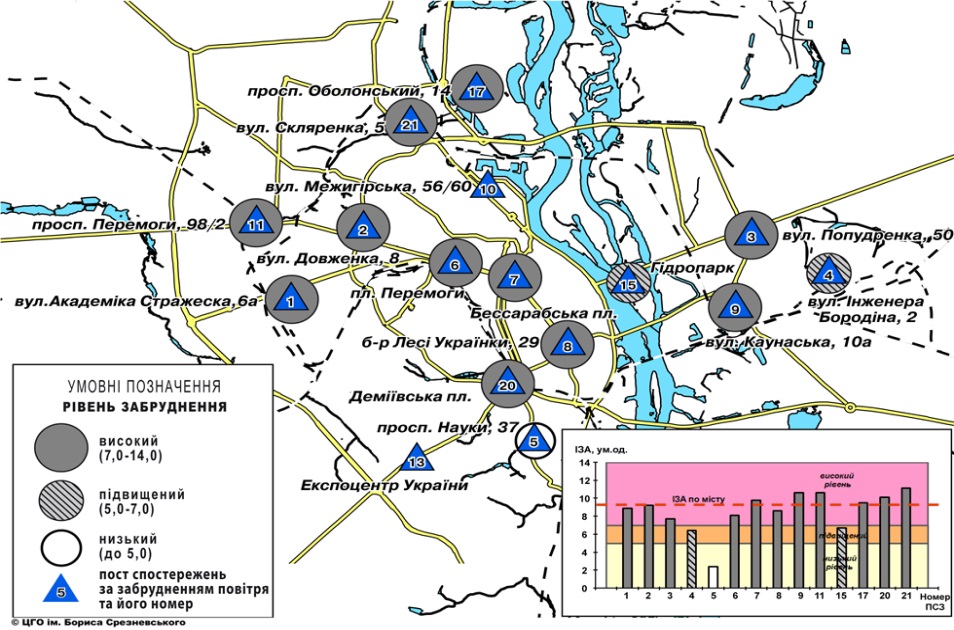 У порівнянні з попереднім роком рівень забруднення атмосферного повітря міста за ІЗА дещо знизився: до 9,6 проти 10,6 у 2018 р., але залишився на рівні високого. Високий рівень забруднення обумовлено середньорічними концентраціями таких пріоритетних домішок, як діоксид азоту, формальдегід, діоксид сірки, фенол і оксид азоту. Порівняно з 2018 р. знизився вміст майже всіх забруднювальних домішок, більш помітно – формальдегіду; поряд з цим значно підвищились середньорічні концентрації діоксиду сірки, дещо – фенолу.Таблиця 2.2.1 – Вміст забруднюючих речовин в атмосферному повітрі міста2.3 Характеристика стану водних ресурсівМісто Київ є багатим на воду: існують значні запаси підземної води; окрім цього, великою є кількість поверхневих водних об’єктів: річок, озер, ставків. Загалом водні об’єкти на території міста займають 6,7 тис. га, або 8,0 % території.На території міста Києва розташовані 421 водойми різного типу (інформація надана в таблиці 2.3.1), з них 44 штучні водойми. Це озера, системи ставків, малі ріки, а також р. Дніпро, яка нижче м. Києва утворює Канівське водосховище. Для кожної водойми характерні свої гідрологічні характеристики та антропогенне навантаження різного ступеня інтенсивності.Таблиця 2.3.1 – Кількість поверхневих водних об’єктівПротяжність річок по території міста складає 104,28 км. Найбільшими так званими малими річками Києва, що течуть на території міста та впадають у Дніпро, є Либідь, Сирець, Нивка і Віта в правобережній частині столиці, а також Дарниця – в Лівобережній.Таблиця 2.3.1 – Основні характеристики малих річок на території КиєваВ основному київські річки є водоприймачами поверхневих стоків, при цьому живлячись за їх рахунок. Окремі з них приймають також зворотні води від деяких підприємств. Ці фактори призводять до того, що більшість малих річок Києва є забрудненими. Вода малих річок міста досить забруднена нафтопродуктами, біогенними та органічними речовинами. Переважна частина річок і струмків закуто у колектори й бетонні жолоби. Певною мірою це пов’язано з поширенням у долинах малих річок, передусім у правобережній частині Києва, приватної забудови, гаражів, станцій технічного обслуговування автомобілів. Досить часто на схилах долин і берегів малих річок влаштовують смітники та звалища. У малих річках міста значно вища ніж у Дніпрі, мінералізація води, в т.ч. як наслідок використання солі для боротьби зі снігом.Спостереження за станом забруднення р. Дніпро (Канівське водосховище) в районі м. Київ у 2019 році проводились ЦГО за гідpохімічними та гідробіологічними показниками.Якість води р. Дніпро в районі Києва визначалась у 3-х створах ( вище міста, у межах міста та  нижче міста), 9 вертикалях і 18 горизонтах  по  більш  ніж 45 фізико-хімічних показниках. Серед них розчинений у воді кисень, основний сольовий склад – кальцій, натрій, магній, сульфати, фосфати, хлориди, гідрокарбонати, а також основні забруднювальні речовини - сполуки азоту, феноли, нафтопродукти, сполуки важких металів, хлорорганічні пестициди. Проби води на гідрохімічні показники відбирались щомісячно. Оцінка якості води проводилась до норм рибогосподарського призначення.За даними гідрохімічних спостережень вміст розчиненого у воді кисню був достатнім і знаходився у межах 10,63 - 11,20 мгО2/дм3. Величина біохімічного споживання кисню  по (БСК5) знаходились на рівні  0,9 гранично допустимої концентрації (ГДК) за середніми значеннями, 1,5 – 1,7 ГДК – за максимальними величинами.Середня мінералізація води  була  на  рівні  336 - 351 мг/дм3. Концентрації азоту амонійного (за середнім вмістом)  знаходились  у межах  1,1 – 1,6 ГДК, максимальним – 1,7 – 5,1 ГДК, азоту нітритного – 0,6 – 2,4 ГДК та 2,2 – 18,9 ГДК відповідно. Максимальний разововий вміст сполук азоту нітритного з перевищенням ГДК у 18,9 рази (рівень високого забруднення - ВЗ)  зафіксовано у створі  нижче міста Київ. Вміст важких металів – сполук мангану, цинку, хрому шестивалентного перевищував відповідні нормативи. Середньорічні концентрації цих речовин коливались в діапазоні: за   сполуками цинку  від 1,7 до  2,0 ГДК, мангану – від 2,3  до  3,3 ГДК.  Середній вміст сполук хрому  шестивалентного досягав 6,0 ГДК, значення сполук міді були на рівні ГДК.Межі забруднення нафтопродуктами складали 0,08 – 2,6 ГДК (максимальна концентрація відмічалась у нижньому створі міста). Середній вміст фенолів досягав рівня ГДК.У пункті контролю концентрації заліза загального, синтетичних поверхнево-активних речовин, хлорорганічних пестицидів відповідали нормативним вимогам. Порівняно з попереднім роком у воді Канівського водосховища в районі Києва в усіх створах спостережень дещо зменшились концентрації сполук заліза загального, мангану, міді, цинку, фенолів; поряд з цим підвищився вміст сполук азоту нітритного у нижньому створі міста.В гідрогеологічному відношенні територія розташована в межах Дніпровсько-Донецького артезіанського басейну. Водоносні горизонти приурочені до відкладів четвертинної, неогенної, палеогенної, крейдяної і юрської систем. Район Дніпровського артезіанського басейну характеризується наявністю потужних водоносних горизонтів та комплексів, які приурочені до різних стратиграфічних горизонтів порід палеозойського, мезозойського та кайнозойського віків.Для господарчо-питного водопостачання м. Києва використовуються переважно води сеноман-келовейського та байоського водоносних горизонтів.Водоносний комплекс у відкладах іваницької світи середньої-верхньої юри та загорівської, журавинської та бурімської світ нижньої-верхньої крейди (сеноман-келовейський) в межах м. Києва розповсюджений скрізь. Водомісткі породи представлені різними відкладами, верхню їх частину представляють породи загорівської, журавинської та бурімської світ середньої і верхньої крейди, нижню частину – породи іваницької світи середньої і верхньої юри.Підземні води сеноман-келовейського водоносного комплексу захищені від забруднення з поверхні землі. Захищеність підземних вод сеноман-келовейського водоносного комплексу від впливу зовнішніх джерел забруднення забезпечують слабопроникна товща строкатих глин, та водотривкі мергельна товща середнього пелеогену і крейдяно-мергельна товща верхньої крейди. Підземні води комплексу прісні, з мінералізацією 0,3 – 0,53 г/дм3, гідрокарбонатні кальцієво-натрієво-магнієві. Загальна жорсткість води змінюється в межах 2,3 – 6,0 ммоль/дм3. Вміст мікрокомпонентів в межах допустимих норм. Експлуатація сеноман-келовейського водоносного комплексу для водопостачання м. Києва розпочалася в кінці XIX століття і триває до теперішнього часу.Водоносний горизонт у відкладах орельської світи середньої юри (байоський) в межах м. Києва розповсюджений скрізь. Водомісткі породи майже скрізь представлені пісками дрібнозернистими, частіше середньозернистими, крупнозернистими до гравелистих, що чергуються з прошарками та лінзами глин. Середньоюрський водоносний горизонт оцінюється як природно захищений від забруднення з поверхні землі. Глибина залягання водоносного горизонту середньоюрських відкладів змінюється від 180 м до 350 м. Води горизонту прісні, вміст сухого залишку 0,2 – 0,7 г/дм3. За хімічним складом води горизонту хлоридно-гідрокарбонатні, натрієво-кальцієві та натрієво-магнієво-кальцієві. Величина загальної жорсткості 2,2 – 7,6 ммоль/дм3. Вміст мікрокомпонентів знаходиться в межах допустимих норм. Водоносний горизонт середньоюрських відкладів широко використовується для водопостачання м. Києва і розливу мінеральних природних столових вод.2.4 Стан геологічного середовища, земельних ресурсівУ геологічному відношенні м. Київ з прилеглими до нього територіями розташований у зоні стику двох регіональних структур північно-східного схилу Українського кристалічного щита та південно-західного борту Дніпровсько-Донецької западини. Межею між ними є Дніпровська зона розломів північно-західного простягання, завдяки цьому Київ знаходиться у досить спокійній тектонічній зоні.Загальна площа м. Києва становить 835,6 км2. Забудовані землі міста – 37,0 тис. га або 44,3 %. По функціональному використанню територія м. Києва розділяється на такі зони: - селітебну (міська і сільська забудова);- промислову;- рекреаційну (лісові масиви, парки, сквери, зелені насадження загального користування, об’єкти природоохоронного фонду, водоймища).Кожна із функціональних зон характеризується своїми особливостями, призначенням і впливом на навколишнє природне середовище.Селітебна зона характеризується висотною забудовою в центральній правобережній частині міста, на нових масивах – Оболонь, Виноградар, Теремки та ін., на Лівобережжі - масиви Троєщина, Харківський, а також приватною забудовою, яка розташована переважно на околиці міста по його периметру. Негативний вплив цієї зони на навколишнє природне середовище можна оцінити як середній.Промислова зона складається з промислових та автотранспортних підприємств. В межах Київської міської агломерації вони згруповані в промислові вузли і зони: Подільсько-Оболоньський, Шулявка, Нижньолибідський, Дарницький, Тельбінський. Негативний вплив цієї зони на навколишнє природне середовище оцінюється як сильний.Земельний фонд міста Києва налічує становить 83,6 тис.га. Аналіз структури земельного фонду міста показує, що провідне місце у ньому належить забудованим землям загальною площею 37,0 тис. га (44,3% від загальної площі міста) та лісам і лісовкритим площам, які займають площу 35,10 тис. га (42%).Характерною і важливою особливістю земель м. Києва є їхня забудовна диференціація: поруч із щільно забудованими центральними районами, існують малозабудовані, або зовсім незабудовані, головним чином периферійні території, які вкриті рослинністю лісових або лучних формацій. Ці землі, які репрезентують до 50% приселітебної території, мають виключне середовище - утворююче, екологічне значення і потребують охорони та збереження. Разом з тим спостерігається тенденція щодо забудови вільних територій часто за рахунок скорочення зеленої зони міста, що обумовлює втрату земельних екологічно важливих резерватів міста та екологічного пріоритету в процесі містобудування.Ступінь забруднення ґрунтів є важливою інформацією, що характеризує рівень техногенного тиску на урболандшафти, оскільки вони постійно, у будь-яких метеоумовах поглинають більшу частину аерозолів. На стан ґрунтів міського ландшафту впливають промислові відходи підприємств, будівельні та інші роботи, пов’язані з переміщенням ґрунтових мас, тепло- та енергогенеруючі об’єкти, транспортна інфраструктура, побутові відходи тощо.2.5 Стан рослинного світуМісто Київ розташовано на межі лісової (Полісся) та лісостепової зон, що визначає специфіку як природної, так і культивованої рослинності. Природна рослинність оточує місто майже суцільним кільцем шириною від кількох і до 10 км і відносно добре збереглася. Вона представлена лісами, луками, болотами, водними угрупованнями, фрагментами степів і пустищ. Найкраще збереглися ліси на південь від міста в районі Конча-Заспа, в північній частині – біля Пуща- Водиці, західній – біля с. Романівки і східній – північніше Броварів. Окремі ділянки мають вік понад 100 років. В урочищах Феофанія та Лиса гора в деревостанах трапляються могутні дуби віком понад 150 років.Території зелених насаджень займають одне з провідних місць у структурі земельних ресурсів міста Києва. Зелені насадження відіграють значну роль у формуванні міського середовища і виконують архітектурно-планувальну, естетичну, санітарно-гігієнічну, захисну та рекреаційну функції, отже є поліфункціональними. Вони найефективніше підтримують природний стан біосфери, нормалізуючи газовий режим і поліпшуючи хімічний стан атмосфери, сприяючи біологічному очищенню повітря й води.Міські ліси, що відносяться до державного лісового фонду України, є складовою системи зелених насаджень міста Києва. В межах міста ліси та інші залісені площі займають 32 тис. га. Переважна більшість залісених площ столиці утримується трьома лісопарковими господарствами комунального об’єднання «Київзеленбуд» – Дарницьким лісопарковим господарством, Святошинським лісопарковим господарством та лісопарковим господарством «Конча-Заспа». Комплексна зелена зона міста є важливим екологозбалансовуючим компонентом. Це єдина мережа взаємопов’язаних елементів ландшафту міста і прилеглих районів, яка забезпечує комплексне вирішення питань озеленення і оновлення території, охорони природи, рекреації та направлена на покращення умов життєдіяльності населення.Провідне і найбільш важливе місце в мережі озеленених територій міста належить насадженням загального користування як таких, що безпосередньо впливають на стан міського середовища і слугують місцем масового відпочинку мешканців міста.Перший перелік видів рослин, які підлягають особливій охороні на території м. Києва було затверджено рішенням Київської міської ради від 29 червня 2000 № 1219/940 «Про затвердження переліку видів рослин, які підлягають особливій охороні на території м. Києва». До першого списку входило 48 видів судинних рослин. Рішенням Київської міської ради від 23 грудня 2004 № 880/2290 «Про внесення змін та доповнень до рішення Київради від 29.06.00 № 219/940» перелік було доповнено ще 8 видами. Загальний перелік у редакції 2004 року містить 56 видів судинних рослин, серед яких аїр звичайний болотяний, анемона лісова, багатоніжка звичайна, багаторядник Брауна, бобівник трилистий, вишня степова, вільха сіра, вовчі ягоди звичайні, водяний жовтець, вужачка звичайна, голокучник дубовий, глечики жовті, журавлина болотяна, купальниця європейська, латаття біле, латаття сніжно-біле, осока болотиста, образки болотні та ін.2.6 Стан тваринного світуТваринний світ міста представлений 48 видами ссавців, 110 видами птахів, 11 видами земноводних, 6 видами плазунів, 52 видами риб та великою кількістю видів комах.Найчисленнішими представниками дикої фауни столиці по праву можна вважати комах, кількість видів налічує кілька тисяч. Особливий природоохоронний та естетичний інтерес викликають великі комахи: бабки, богомоли, коники, метелики, жуки і джмелі. Всього в межах Києва виявлено близько 30 рідкісних і тих, які охороняються, видів комах. До них належать дивовижно чарівні бабки красуня-діва і блискуча, найбільший представник цього ряду дозорець-імператор. Поміж жуків привертає увагу рогач звичайний - вид Червоної книги, що охороняється в масштабі всієї Європи. Його можна зустріти в Голосієві та Пущі-Водиці, зустрічається також зелений мускусний вусач. Особливу увагу привертають червонокнижні представники ряду лускокрилі. У заказниках ще можна побачити найбільших денних метеликів — парусників: махаона і мнемозіну. Мешкають у нашому місті й рідкісні нічні метелики. У заказнику «Лісники», лісопарку «Конча-Заспа» та урочищі «Феофанія» трапляються великі метелики сатурнії. У межах Києва є види комах, занесені до Червоної книги: прозерпіна та бражник скабіозовий. У місті зустрічається чимало жалючих комах: джміль моховий і яскравий. Деякі з них потребують особливої охорони, і їх також занесено до Червоної книги. На відкритих ділянках лісопарку «Конча-Заспа» можна зустріти види, притаманні степовій зоні: сколію-гіганта і яскравих металево-синіх бджіл-теслярів. Цікаво, що звичайну для наших лісів руду лісову мурашку включено до Європейського Червоного списку.Список риб, що водяться в водоймах міста налічує щонайменше 52 види, що входять до складу 8 рядів. Найбільше представлений ряд коропоподібні, до якого відносяться головні промислові види Дніпра: плітка і лящ, та ще 20 видів. До другого за числом видів ряду окуне подібних відносяться як звичайні види: окунь, судак, йорж звичайний, так і мало кому відомий кремезний йорж Балона, та не менш ніж 15 видів бичків. Звичайними в Дніпрі біля Києва залишаються щука, сом і минь, з’явилися й інші морські види: тюлька і морська іглиця пухлощока. За останні 30 років видовий склад риб Київщини, з одного боку, збагатився не менш ніж на 17 видів малоцінних і нехарчових видів-інтродуцентів, серед яких є навіть тропічна рибка гупі, що живе протягом цілого року у каналах Бортницкої очисної системи. З іншого боку, іхтіофауна Києва побіднішала не менш ніж на 10 видів, причому за рахунок таких цінних промислових риб як марена дніпровська, вирезуб, підуст, стерлядь, йорж-носар. У Київському мегаполісі зустрічаються 6 видів плазунів: 4 види ящірок, 1 – змій (вуж звичайний) і 1 – черепах. Рептилії погано витримують антропогенне навантаження і саме тому в забудованій частині міста не зустрічаються. Тільки в зеленій зоні можна натрапити на ящірку прудку і веретільницю. В Кончі-Заспі ще зрідка зустрічаються ящірки живородна і зелена. У більшості київських озер ще збереглися досить численні популяції черепахи болотяної, яка вже практично вимерла в Західній Європі. Саме тому її занесено до Червоної книги Міжнародної спілки охорони природи.У межах Києва гніздиться понад 110 видів птахів. Серед птахів, які постійно мешкають у Києві, відмічені голуб сизий, горобець хатній, горлиця садова, або кільчаста, сорока звичайна, сойка, дрізд чорний, дятел звичайний, галка, ворона сіра та ін.  Вони зустрічаються як у житлових масивах, так і в місцях зелених зон. Ці птахи добре пристосовані до життя в умовах, що змінюються під впливом господарської діяльності людини.Зустрічаються також перелітні види. Певні види птахів перебувають в місті лише в теплу пору року. Це шпак звичайний, серпокрилець чорний, ластівка сільська, ластівка міська, зозуля, кропив’янка чорноголова, мухоловка сіра, вільшанка, плиска жовта, горихвістка звичайна. Інші птахи з’являються у зимовий період, до них належать снігур, омелюх звичайний, чечітка звичайна, горіхівка тощо. Особливий інтерес викликають біляводні та водоплавні птахи: мартин озерний, крячок річковий, очеретянки велика і ставкова курочка водяна, лиска, крижень та шугайчик. Подекуди в передмістях Києва (Троєщині, Кончі-Заспі) ще є гнізда білої лелеки.В межах Києва зустрічається 48 видів ссавців. Найбільш численними в місті є представники рядів комахоїдні (їжак звичайний, кріт європейський, землерийка-бурозубка звичайна та землерийка-білозубка мала) і гризуни. В місті зустрічаються соня сіра і горішкова, підземний мешканець сліпак подільський, якого занесено до Червоної книги, білка звичайна та ін.На особливу увагу та охорону заслуговують кажани. Це єдиний ряд ссавців, якому загрожує зникнення в Європі. Тому всі види кажанів належать до видів, що підлягають особливій охороні. У межах Києва зафіксовано види кажанів, занесені до Червоної книги: мала вечірниця, ставкова нічниця, середземноморський нетопир. Аналіз фауни міських лісів, островів та водних об’єктів показав, що вона відрізняється великою різноманітністю. До найбільш типових можна віднести лише мілких представників, таких як кріт звичайний, бурозубка звичайна, полівка лісова та звичайна, миша велика та мала лісова, білка, їжак звичайний, кутора звичайна, лисиця, куниця кам’яна, заєць сірий. З парнокопитних в невеликій кількості мешкають козуля європейська, свиня дика, лось. Таблиця 2.6.1 – Види тваринного світу, що охороняються2.7 Території та об`єкти природно-заповідного фонду Реалізація проєкту Комплексної міської цільової програми «Столична культура: 2022-2024»  сприятиме переформатуванню діяльності парку культури та відпочинку «Гідропарк» та перетворення його на мультипроєктний креативний простір, що врахувує вимоги статей 86, 88, 89 Водного кодексу України та статей 60, 61 Земельного кодексу України щодо режиму обмеженої господарської діяльності, передбаченого для земель водного фонду, та, недопущення негативного впливу на території та об’єкти природно-заповідного фонду (регіональний ландшафтний парк «Дніпровські острови», створений відповідно до рішення Київської міської ради від 23.12.2004 № 878/2288, та ботанічну пам’ятку природи – віковий велетенський екземпляр тополі чорної, оголошену рішенням Київської міської ради від 02.12.1999 № 147/649.Київський зоологічний парк загальнодержавного значення на просп. Перемоги, 32 у Шевченківському районі міста Києва є природоохоронною, науково-дослідною та культурно-освітньою установою. Відповідно до постанови Ради Міністрів УРСР від 22.07.1983 № 311 «Про класифікацію і мережу територій та об’єктів природно-заповідного фонду Української РСР» Київський зоопарк було внесено до переліку територій та об’єктів природно-заповідного фонду. Згідно з постановою Кабінету Міністрів України від 12.10.1992 № 584 «Про зміну деяких рішень Уряду України у зв’язку з прийняттям Закону України «Про природно-заповідний фонд України», Київський зоопарк оголошений об’єктом природно заповідного фонду України загальнодержавного значення і охороняється, як національне надбання, щодо якого встановлюється особливий режим охорони, відтворення і використання. Крім того, 9 вікових дерев на території зоопарку (черешні Бурдзинського, платан Стачинського, ясен Шарлеманя, тополі Бурдзинського) є ботанічними пам’ятки природи відповідно до рішення Київської міської ради від 23.04.2009 № 326/1382.Проєктом Комплексної міської цільової програми «Столична культура: 2022-2024 роки» також передбачена модернізація, оновлення та вдосконалення матеріально-технічної бази парків культури та відпочинку комунальної власності територіальної громади міста Києва, що відповідає Програмі розвитку зеленої зони м. Києва до 2010 року та концепції формування зелених насаджень в центральній частині міста, затвердженої рішенням Київської міської ради 19.07.2005 № 806/3381 (із змінами та доповненнями), відповідно до якої землі природно-заповідного та іншого природоохоронного призначення, зелених насаджень загального користування підлягають комплексній охороні відповідно до законодавства та встановлених режимів їх використання.Національний природний парк «Голосіївський», створений указом Президента України № 794 від 27.08.2007 (зі змінами), є об’єктом природно-заповідного фонду загальнодержавного значення.Парк «Партизанська Слава» є регіональним ландшафтним парком у відповідності до рішення Київської міської ради від 17.02.1994 № 14.Слід також зазначити ймовірний вплив на території та об’єкти природно-заповідного фонду внаслідок таких заходів проєкту ДДП:- капітальний ремонт та ремонтно-реставраційні роботи будівель кінотеатрів комунальної власності територіальної громади міста Києва, в тому числі кінотеатрів «Лейпциг» (близькорозташована парк-пам’ятка садово-паркового мистецтва місцевого значення «Юність», оголошена рішенням Київради від 15.12.2011 № 851/7087);- ремонтно-реставраційні роботи пам'яток архітектури національного значення Верхня та Нижня напівкругла стіна Центрального парку культури і відпочинку на вул. паркова дорога, 2 («Зелений театр») (вплив на комплексну пам'ятку природи «Дніпрові кручі», оголошену Рішенням Київської міської ради від 15.03.2007 № 254/915;- капітальний ремонт будівлі павільйону «Київська троянда» Центрального парку культури і відпочинку на вул. Володимирській узвіз, 2 (близькорозташована парк-пам’ятка садово-паркового мистецтва загально-державного значення «Володимирська гірка», оголошена Постановою Ради Міністрів УРСР від 29.01.1960 № 105.Правові основи організації, охорони, ефективного використання природно-заповідного фонду України, відтворення його природних комплексів та об’єктів визначені Законом України «Про природно-заповідний фонд України».2.8 Характеристика стану здоров’я населення В 2017 році чисельність наявного населення в м. Києві складала 2893215 осіб, в 2018 – 2909512 осіб, в 2019 році – 2964101 особу. Показники народжуваності мають тенденцію до зниження: 2017 – 35359 осіб, 2018 – 34586, 2019 – 32503 особи.Показники захворюваності на 10 тис. населення у віці 18 років і старіше в 2019 році показують тенденцію до зниження: в 2017 році 23598,6 захворюваностей на 10 тис. населення, в 2018 – 22929,1 та в 2019 році 21231,7. Таблиця 2.8.1  Показники захворюваності населення м. КиєваПоказники смертності навпаки зростають: 2017 – 30808 осіб, 2018 – 32231, 2019 – 33137 осіб, що показано далі у таблиці.Таблиця 2.8.2  Показники смертності населення м. КиєваСтруктура основних причин смертності населення м. Києва у 2019 році представлена на рисунку 3.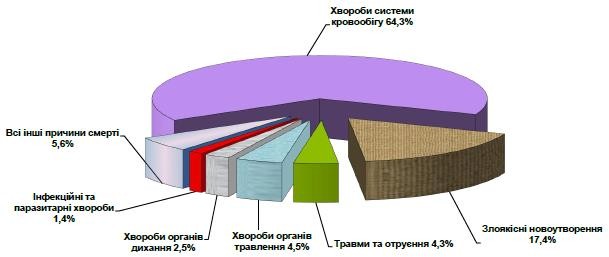 Рисунок 3. Структура основних причин смертності населення м. Києва у 2019 роціЗ рисунка 3 можна побачити, що більше 64 % смертей в м. Києві відбуваються від хвороб системи кругообігу. Протягом останніх трьох років природний приріст населення становив: 2017 (+4551 особа); 2018 (+2355); 2019 (-634). Показник смертності населення по місту Києву за 2011-2019 роки має тенденцію до зростання з 9,6 до 11,2 осіб на 1000 осіб населення (16,7 %). В той же час в період 2011-2016 роки народжуваність в місті Києві збільшувалась, а з 2016 року ця тенденція пішла на спадання.2.9 Прогнозні зміни стану довкілля, у тому числі здоров’я населення, якщо документ державного планування не буде затвердженоЗміни стану довкілля, у тому числі здоров’я населення, безпосередньо через незатвердження ДДП загалом не очікуються. Виходячи з аналізу трендів стану довкілля м. Києва, можливо спрогнозувати такі зміни стану довкілля, у т.ч. здоров’я населення:зменшення обсягів викидів забруднюючих речовин в атмосферне повітря від стаціонарних джерел і зростання обсягів викидів від пересувних джерел;зростання забору води з природних об’єктів;зростання обсягів водовідведення;незначне зростання загальної кількості утворення відходів;зростання обсягів утворення твердих побутових відходів.3. Характеристика стану довкілля, умов життєдіяльності населення та стану його здоров’я на територіях, які ймовірно зазнають впливуМетою Міської цільової програми є забезпечення умов сталого розвитку міста Києва шляхом реалізації стратегічних цілей у розвитку столичної культури, зокрема, збереження і розвитку закладів культури, відродження духовних традицій, підвищення доступності та розширення спектру культурних послуг для різних груп мешканців громади,  підтримки різноманіття творчої діяльності та креативних індустрій,  сприяння успішній інтеграції української культури в європейський і світовий культурний простір.Таблиця 3.1 – Ймовірні впливи для довкілля внаслідок реалізації ПрограмиПерелік завдань і заходів Програми включають ремонтно-реставраційні роботи та роботи з пристосування на об'єктах культурної спадщини: Реставрація та реабілітація з технічним переоснащенням і реконструкцією прибудови театрально-видовищного закладу культури «Київський національний академічний театр оперети» на вул. Червоноармійській, 53/3 у Печерському районі міста Києва;Реставрація будівлі пам’ятки архітектури національного значення «Кенаса караїмська»  на вул. Ярославів Вал,7 у Шевченківському районі міста Києва;Реставрація та пристосування будинку № 5 на вул. Дегтярівській Шевченківського району міста Києва під комунальний «Театрально-видовищний заклад культури «Київська мала опера»;Реставрація будинків 12-А, 12-Б  14-А, 14-Б  на  вул. Мала Житомирська (міські садиби О.Мурашка) у Шевченківському районі міста Києва та створення Міського культурного центру «Садиба Мурашко»;Ремонтно-реставраційні роботи приміщень (колишній ПК заводу «Більшовик») на проспекті Перемоги, 38, літ. А в  м.Києві;Ремонтно-реставраційні роботи пам'яток архітектури національного значення Верхня та Нижня напівкругла стіна Центрального парку культури і відпочинку на вул. паркова дорога, 2 («Зелений театр»);Створення музею АТО у  приміщеннях будівлі Капоніру першого полігону Національного історико-архітектурного музею "Київська фортеця" на пров. Лабораторному, 24-а.Крім того, на виконання Програми будуть здійснені заходи зі створення нових об’єктів культури, зокрема:у 2022 році передбачено закінчення ремонтно-реставраційних робіт та створення нової експозиції Музею «Іван Франко і Київ» – відділу Музею видатних діячів української культури;у 2023 році – створення Музею Сержа Лифаря – відомого балетмейстера українського походження на основі колекції, яка була подарована місту вдовою С. Лифаря – княгинею Інгою-Лізою Алефельдт-Лаурвіг;у 2023-2024 роках – створення багатофункціональних культурних просторів для реалізації мультидисциплінарних проєктів на базі муніципальних кінотеатрів «Київська Русь», «Братислава» та «Кіото».Роботи будуть виконуватися частково в межах територій та об’єктів природно-заповідного фонду України: парки-пам’ятки садово-паркового мистецтва місцевого значення «Парк Хрещатий», оголошеного рішенням виконкому міськради від 20.03.1972 № 363, парки-пам’ятки садово-паркового мистецтва загальнодержавного значення «Парк «Володимирська гірка», оголошений Постановою Ради Міністрів УРСР від 29.01.1960 № 105.Додатково в період виконання будівельних робіт очікується забруднення атмосферного повітря вихлопними газами двигунів внутрішнього згоряння будівельних машин та механізів, забруднюючими речовинами від зварювальних процесів та процесів різання металу, при розробці грунту, перевантаженні сипучих будівельних матеріалів тощо. Роботи з будівництва будуть джерелом додаткового шуму та вібрації.З метою попередження додаткового надходження забруднюючих речовин в атмосферне повітря та додаткового шумового навантаження передбачити не допускати роботи автотранспорту та будівельних механізмів в режимі холостого ходу, використовувати сучасні прилади щодо нейтралізації вихлопних газів двигунів внутрішнього згоряння, роздільний графік роботи будівельних механізмів, розміщення джерел забруднення на території будівельних майданчиків та об’єкту на нормативній відстані від житлової та громадської забудови, застосування на будмайданчиках тимчасових шумозахисних екранів, забезпечення працівників індивідуальними шумозахисними засобами тощо. Конкретні захисні заходи будуть визначені на наступній стадії проєктування, при організації будівельного виробництва.Забруднення у період виконання будівельних робіт, як хімічне, так і акустичне, матиме тимчасовий, локальний характер, і суттєво на стан повітряного середовища не вплине.Виконання будівельних робіт супроводжуватиметься утворенням будівельних відходів, дією на ґрунти переважно механічного характеру. Будівельні відходи будуть передаватися по мірі їх утворення відповідним спеціалізованим підприємствам у сфері поводження з відходами, тобто безпосеренього впливу відходів на ґрунти в межах території детального плану не прогнозується. Конкретні підприємства, яким будуть передаватися відходи, будуть визначені на етапі організації будівництва. Після завершення будівельних робіт виконується комплексний благоустрій території.Загалом внаслідок реалізації Програми можна спрогнозувати збільшення позитивного впливу на земельні ресурси, адже виконання заходів Програми забезпечить виявлення, дослідження та взяття на державний облік об’єктів культурної спадщини міста Києва, захист пам’яток та їх найближчого історичного оточення,  традиційного характеру середовища міста, буде сприяти визначенню категорії особливо цінних земель історико-культурного призначення, їх охороні та збереженню.Тому виконання заходів Програми не спричинятиме додаткове техногенне навантаження на об’єкти тваринного та рослинного світу на території громади, а навпаки направлене на їх охорону та збереження.Ймовірність того, що реалізація Програми призведе до таких можливих впливів на довкілля або здоров’я людей, які самі по собі будуть незначними, але у сукупності матимуть значний сумарний (кумулятивний) вплив на довкілля, є незначною.4. Екологічні проблеми, у тому числі ризики впливу на здоров’я населення, які стосуються документа державного планування, зокрема щодо територій з природоохоронним статусомОднією з найважливіших екологічних проблем м. Києва є забруднення атмосферного повітря. Серед основних джерел забруднення атмосфери – пересувні джерела, з яких на першому місці знаходиться автотранспорт, а також підприємства енергетики, підприємства будіндустрії, машинобудівної, хіміко-фармацевтичної, харчової промисловості. Проблемним питанням є забруднення водних об’єктів забрудненими зливовими та стічними водами, а також забруднення підземних водоносних горизонтів нафтопродуктами.Існуючий стан малих водойм міста викликає занепокоєння, тому що багато з них є засміченими, прибережні захисні смуги водойм захаращені несанкціонованими звалищами побутових та будівельних відходів. Більшість малих річок Києва є забрудненими. Вода малих річок міста досить забруднена нафтопродуктами, біогенними та органічними речовинами.Переважна частина річок і струмків закуто у колектори й бетонні жолоби. Певною мірою це пов’язано з поширенням у долинах малих річок, передусім у правобережній частині Києва, приватної забудови, гаражів, станцій технічного обслуговування автомобілів. Досить часто на схилах долин і берегів малих річок влаштовують смітники та звалища. У малих річках міста значно вища ніж у Дніпрі, мінералізація води, в т.ч. як наслідок використання солі для боротьби зі снігом. На якісні характеристики води у Дніпрі негативно впливають дощові та талі води, що скидаються у ріку по багатьох водовипусках. Досі у Києві очищується лише невелика частина цих стоків. Сучасна масова забудова заплавної частини Дніпра супроводжується підвищенням рівня території шляхом гідронамивів, призводить до зменшення пропускної спроможності русла та заплави р. Дніпро, створюється реальна загроза підпору води та затоплення приміської зони міста Києва під час пропуску повеней.Для міста актуальною лишається проблема впорядкування відведення поверхневого стоку у міську дощову мережу та його скиду у відкриті водойми з дотриманням вимог Водного кодексу України. Серйозною проблемою залишається забруднення внутрішніх водойм міста нафтопродуктами, пов’язане із інтенсивним забрудненням ними дощових стоків, що спричинено зростаючою кількістю автотранспортних засобів, розміщених на територіях автостоянок, гаражів, АЗС без локальних очисних споруд, пунктів розвантаження паливно-мастильних матеріалів на території Київського річкового порту.Лишається гострим питання щодо винесення в натуру ПЗС, посилення контролю за створенням водоохоронних зон і ПЗС, а також за дотриманням режиму використання їхніх територій.Питання очищення міста від відходів залишається досить актуальним. Існуюча система поводження з відходами не дозволяє в повному обсязі виділити із загальної маси відходів фракції ресурсноцінних матеріалів (паперу, картону, скла, металу, пластмас тощо). Утворення значних обсягів відходів в місті, захаращення території міста відходами зумовлено наступними основними факторами:- неефективні технології переробки первинної сировини і матеріалів;- недоліки в розробці нових та використанні наявних (вже розроблених і відомих у світовій практиці) технологій утилізації відходів на місцях їх безпосереднього утворення;- недоліки системи поводження з відходами, що не були утилізовані в місцях їх утворення, а також недоліки системи очищення міста від відходів.Залишається актуальною проблема утилізації ТПВ. Щорічно у м. Києві утворюється близько 1,5 млн. тон ТПВ. Вивезення ТПВ та нетоксичних промислових відходів здійснюється на полігон № 5 ПАТ "Київспецтранс" (с.  Підгірці Обухівського району Київської області) або передається для термічної переробки сміттєспалювальний завод «Енергія» КП «Київтеплоенерго» (м. Київ, вул. Колекторна, 44).Існуюча система видалення побутових відходів не забезпечує регулярного вивозу і знешкодження побутових відходів, що призводить до стихійних звалищ. Потужності полігону № 5 ПАТ "Київспецтранс" на даний час майже вичерпані, крім того, відповідно до директиви ЄС, з 2011 року відкрите захоронення відходів забороняється.Київ постійно розвивається, збільшується кількість мешканців, збільшується кількість забудов, це в свою чергу потребує облаштування додаткових парків, скверів, зон відпочинку та рекреації. Для вирішення цієї проблеми щорічно збільшується площа міських зелених зон за рахунок прийняття Київської міською радою рішень про надання статусів зелених зон землям, не наданим в користування та повернутим з оренди у забудовників. КО «Київзеленбуд» постійно збільшує обсяги робіт з озеленення міста, здійснюється капітальний ремонт та реконструкцію об’єктів зеленого господарства.Природні зміни клімату провокують погіршення стану ґрунту та погіршення погодних умов, що в свою чергу зумовлює значний відсоток загибелі об’єктів зеленого господарства від засухи, в той час як влаштування систем поливу на територіях міста залишається невирішеною протягом багатьох років. Станом на 01.01.2021 загальна площа території, яка охоплена стаціонарним поливом, становить 19,4%. В той же час спостерігається нерівномірність забезпечення площі, яка охоплена стаціонарним поливом. Цей показник по районах міста Києва коливається від 0,29%  у Дарницькому районі до 93,47% у Печерському районі.Вирішити цю проблему можливо шляхом встановлення автономних систем поливу зелених насаджень, яка в свою чергу дозволяє зрошувати автоматично, створювати рівномірний полив (внесення добрив) насаджень у запрограмований час (залежно від пори року, відключення системи після та під час дощу) на певній території.Важливою проблемою є збереження та належне утримання територій та об’єктів природно-заповідного фонду міста. Площа об’єктів природно-заповідного фонду у 2020 році становила більше 21,12 тис. га або 25,26% від загальної площі міста Києва.Основним заходом забезпечення збереження територій та об’єктів природно-заповідного фонду є проведення технічної інвентаризації та  розроблення проектів землеустрою та видача відповідного документу, що посвідчує право власності чи користування земельною ділянкою зі встановленням в натурі (на місцевості) їх меж.Загально відомо, що розв’язання екологічних проблем суспільного розвитку значною мірою лежить не лише в галузі господарсько-економічної діяльності, але і в сфері морального удосконалення людини, її культури взаємовідносин з природою та іншими людьми. Підвищення рівня суспільної екологічної свідомості законодавчо визначено як найважливіше стратегічне завдання (стратегічна ціль номер один) у Законі України «Про Основні засади (стратегію) державної екологічної політики України на період до 2030 року».Підвищення екологічної культури суспільства – дієвий механізм вирішення екологічних проблем, адже складає основу гармонійного спілкування людини із природою. Станом на сьогодні у сфері збереження об’єктів закладів культури існують наступні проблеми:- хаотична забудова міста та територій об’єктів всесвітньої спадщини, пам’яток культурної спадщини та історико-культурних заповідників, що призводить до неминучих втрат історико-культурного потенціалу та незбалансованого розвитку громади;- недостанє фінансування, яке уповільнює процедури юридичного оформлення необхідної документації, а саме: охоронних договорів на об’єкти культурної спадщини, встановлення на пам’ятках охоронних дощок, знаків тощо; не дозволяє забезпечити збереження історичної та архітектурної спадщини міста Києва, продовження життя пам’яток шляхом проведення своєчасної реставрації та пристосування;- частково відсутні зони охорони пам’яток та режими їх використання;- несформовані освітні механізми підвищення рівня державного менеджменту в сфері охорони та збереження культурної спадщини та популяризації культурно-рекреаційного ресурсу культурної спадщини з урахуванням найкращих європейських практик та стандартів;- відсутні стимуляції спонсорської та благодійної діяльності у сфері охорони культурної спадщини з урахуванням європейських і світових законодавчих нормативів. На сьогодні державна система моніторингу довкілля знаходиться у стані, що потребує суттєвого технічного, технологічного переоснащення, зміни принципів організації та забезпечення системних міжвідомчих комунікацій. При цьому відсутні спостереження у нових житлових та приміських районах міста Києва, обмеженим є перелік небезпечних забруднюючих речовин, що враховуються існуючою системою спостережень (пости ЦГО). Це не дозволяє вчасно і адекватно визначити екологічні ризики довкіллю та здоров’ю людини як на локальній території, так і на всій території міста в цілому.Програма призначена для здійснення заходів по визначенню найбільш цінних пам’яток, їх реставрації, з метою швидкого реагування на різноманітні загрози для об’єктів культурної спадщини міста Києва, що забезпечить їх охорону, збереження та пристосування, для подальшого їх залучення до міських, національних та міжнародних туристичних маршрутів.5. Зобов’язання у сфері охорони довкілля, у тому числі пов’язані із запобіганням негативному впливу на здоров’я населення, встановлені на міжнародному, державному та інших рівнях, що стосуються документа державного планування, а також шляхи врахування таких зобов’язань під час підготовки документа державного плануванняЗ метою охорони і оздоровлення навколишнього природного середовища та забезпечення збалансованого екологічного розвитку території міста у Програмі запропоновано  ряд заходів, які повинні реалізовуватися відповідно до Закону України «Про охорону навколишнього природного середовища» і кореспондуватися із стратегічними цілями з охорони довкілля та охорони здоров’я населення, визначеними Законом України «Про Основні засади (стратегію) державної екологічної політики України на період до 2030 року» від 28 лютого 2019 року, Національним планом управління відходами до 2030 року, затвердженим розпорядженням Кабінету Міністрів України від 20 лютого 2019 року №117-р, Паризькій угоді, ратифікованій Законом України від 14 липня 2016 року №1469, Конвенції про охорону дикої флори та фауни і природних середовищ існування в Європі.Відповідно до нормативно-правової бази України проєкт Програми відповідає ряду зобов’язань:- пріоритетність вимог екологічної безпеки, обов’язковість додержання екологічних стандартів, нормативів та лімітів використання природних ресурсів;- виконання заходів, що гарантують екологічну безпеку середовища для життя і здоров’я людей, а також запобіжний характер заходів щодо охорони довкілля;- проєктне спрямування на збереження просторової та видової різноманітності і цілісності природних об’єктів і комплексів;- використання отриманих висновків моніторингу та комплексу охоронних заходів для виконання можливостей факторів позитивного впливу на охорону довкілля;- формування динамічного урівноваженого стану довкілля, що забезпечуватиме екологічне, санітарно-безпечне середовище для життєдіяльності населення.Завдання та заходи програми відповідатимуть Конституції України, законам України «Про забезпечення рівних прав та можливостей жінок і чоловіків», «Про засади запобігання та протидії дискримінації» у частині забезпечення рівних прав та можливостей жінок і чоловіків у доступі до природно-ландшафтного комплексу столиці, рекреаційних територій, об’єктів і територій природно-заповідного фонду, пляжів міста.Враховуючи результати аналізу можна зробити висновок, що проєкт Програми, відповідає цілям екологічної політики, встановленим на національному рівні, враховує їх та пропонує комплекс заходів, які спрямовані на їх виконання.Стосовно дотримання міжнародних зобов’язань у інших напрямах співробітництва, наприклад, таких як зміна клімату, охорона озонового шару та      ін., слід зазначити, що вони не мають прямого відношення до головних цілей та   завдань проєкту ДДП.6. Опис наслідків для довкілля, у тому числі для здоров’я населення, у тому числі вторинних, кумулятивних, синергічних, коротко-, середньо- та довгострокових (1, 3-5 та 10-15 років відповідно, а за необхідності - 50-100 років), постійних і тимчасових, позитивних і негативних наслідків	Ймовірні наслідки реалізації Програми:а) для довкілля, у тому числі для здоров'я населенняУ процесі здійснення стратегічної екологічної оцінки мають бути оцінені ймовірні наслідки реалізації Програми. Зокрема, мають бути оцінені наслідки для таких складових довкілля:клімат та мікроклімат: враховуючи перелік завдань та заходів Програми, суттєві наслідки не очікуються; можна спрогнозувати позитивні наслідки за рахунок заходів з озеленення;атмосферне повітря (орієнтовно прогнозуються тимчасові впливи під час виконання будівельних робіт тощо);водні ресурси (орієнтовно прогнозуються тимчасові впливи під час виконання будівельних робіт та позитивні наслідки за рахунок заходів із паспортизації, впорядкування, покращення стану водних об’єктів);земельні ресурси (орієнтовно прогнозуються позитивні наслідки за рахунок заходів щодо поводження з відходами, заходів з інженерної підготовки та захисту території тощо);рослинний та тваринний світ, біорізноманіття (орієнтовно наслідки позитивні за рахунок заходів з озеленення парків та утримання зелених насаджень;- наслідки для здоров’я населення (орієнтовно прогнозуються позитивні наслідки, так як Програма спрямована на забезпечення екологічної безпеки в столиці, підвищення рівня благоустрою та комфорту життя мешканців столиці тощо);б) для територій з природоохоронним статусом (негативні наслідки не очікуються; навпаки, прогнозуються позитивні наслідки за рахунок розроблення проєктів створення територій і об'єктів природно-заповідного фонду та організації їх територій, спеціальних заходів, спрямованих на запобігання знищенню чи пошкодженню природних комплексів територій та об’єктів природного заповідного фонду тощо).Значення зелених насаджень для довкілля велике. Зелені насадження наповнюють атмосферу киснем, споживання якого постійно зростає, особливо у місцях концентрації промисловості і транспорту. Затримуючи потоки повітря і знижуючи тим самим силу вітру, зелені насадження очищують повітря від домішок, що містяться у ньому. Також відомі фітонцидні властивості зелених насаджень. значно знижують вплив пилу та шкідливих газів на людину. Фітонцидність проявляється у тому, що рослини виділяють леткі речовини, здатні вбивати або зменшувати розвиток хвороботворних бактерій, сприяючи оздоровленню довкілля. Фітонциди дерев і кущів діють на деяких комах. Значну роль відіграють і шумозахисні властивості рослин.Внаслідок реалізації Програми не передбачається будь-якого посилення вітрової або водної ерозії ґрунтів, змін у топографії або у характеристиках рельєфу, поява таких загроз, як землетруси, зсуви, селеві потоки, провали землі та інші подібні загрози.Програмою не передбачається реалізація завдань, які можуть призвести до негативного впливу на існуючі об’єкти природно-заповідного фонду, рекреаційні зони та об’єкти культурної спадщини.Програма не передбачає послаблення правових і економічних механізмів контролю в сфері екологічної безпеки, натомість передбачено покращення системи моніторингу довкілля.Ймовірність того, що реалізація Програми призведе до таких можливих впливів на довкілля або здоров’я людей, які самі по собі будуть незначними, але у сукупності матимуть значний сумарний (кумулятивний) вплив на довкілля, є незначною.Кумулятивні наслідки – розвиток негативних процесів через накопичення в організмах людей, тварин, рослин отрути різних речовин внаслідок тривалого їх надходження. Ймовірність того, що реалізація Програми призведе до таких можливих наслідків, мінімальна. Навпаки, завдяки розчищенню водних об’єктів прогнозується зменшення ризику накопичення забруднюючих речовин у донних відкладах.Синергічні наслідки – сумарний ефект, який полягає у тому, що при взаємодії двох або більше факторів їхня дія суттєво переважає ефект кожного окремого компонента у вигляді простої їхньої суми. Ймовірність прояву відсутня.Строки виконання програми з 01 січня 2022 по 31 грудня 2025 року. Кумулятивні, синергічні, коротко-, середньо- та довгострокові негативні наслідки внаслідок реалізації ДДП загалом не прогнозуються. Таким чином, реалізація Програми не має супроводжуватися появою нових негативних наслідків для довкілля. Разом з тим, реалізація багатьох оперативних завдань Програми має призвести до покращення екологічної та соціальної ситуації.7. Заходи, що передбачається вжити для запобігання, зменшення та пом’якшення негативних наслідків виконання документа державного плануванняТермін «пом'якшення» відноситься до усунення, зменшення, запобігання або контролю негативних впливів на навколишнє середовище, які можуть виникнути внаслідок реалізації рішень Програми.Загальні вимоги в галузі охорони навколишнього середовища при розміщенні, проектуванні, будівництві, введенні у експлуатацію, експлуатації, консервації споруд та інших об’єктів визначені Законом України «Про охорону навколишнього природного середовища». Цим законом встановлено, що використання природних ресурсів громадянами, підприємствами, установами та організаціями здійснюється з додержанням обов’язкових екологічних вимог, зокрема:- раціонального i економного використання природних ресурсів на основі широкого застосування новітніх технологій;здійснення заходів щодо - запобігання псуванню, забрудненню, виснаженню природних ресурсів, негативному впливу на стан навколишнього природного середовища;- здійснення заходів щодо відтворення відновлюваних природних ресурсів;- збереження територій та об’єктів природно-заповідного фонду, а також інших територій, що підлягають особливій охороні тощо.Програма включає ремонтно-реставраційні роботи на об'єктах культурної спадщини. Для кожного окремого об’єкту реставрації проєктами організації будівельного виробництва будуть передбачені  відповідні заходи, зокрема:при виконанні будівельних робіт застосовувати механізми та обладнання, що відповідають вимогам чинних норм промислової безпеки;- здійснювати організаційно-господарські, технічні та інші заходи щодо забезпечення виконання вимог, передбачених стандартами та нормативами екологічної безпеки у галузі охорони атмосферного повітря, вживати заходів щодо зменшення обсягів викидів забруднюючих речовин і зменшення впливу фізичних факторів відповідно до вимог ст. 10 Закону України «Про охорону атмосферного повітря»;- здійснення відповідних організаційних, господарських, технічних, технологічних, архітектурно-будівельних та інших заходів щодо попередження утворення та зниження шуму до рівнів, установлених санітарними нормами, відповідно до вимог ст. 24 Закону України «Про забезпечення санітарного та епідеміологічного благополуччя населення»;з метою попередження додаткового надходження забруднюючих речовин в атмосферне повітря та додаткового шумового навантаження не допускати роботи автотранспорту та будівельних механізмів в режимі холостого ходу;зберігання та транспортування будівельних матеріалів та відходів здійснювати способами, що гарантують мінімальний ризик забруднення довкілля; не допускати забруднення водного середовища, ґрунтів нафтопродуктами, скидами, відходами тощо;забезпечувати повне збирання, належне зберігання та передачу твердих відходів спеціалізованим підприємствам;- видалення зелених насаджень здійснювати з урахуванням вимог Порядку видалення дерев, кущів, газонів і квітників у населених пунктах, затвердженого Постановою Кабінету Міністрів України від 01.08.2006 
№ 1045, Порядку видалення зелених насаджень на території міста Києва до рішення Київської міської ради 27.10.2011 № 384/6600;- здійснення повноцінної компенсаційної висадки зелених насаджень, які підлягатимуть видаленню згідно з вимогами ст. 28 Закону України «Про благоустрій населених пунктів»;- при плануванні та виконанні озеленення дотримуватися вимог 
ДБН Б.2.2-5:2011, Правил утримання зелених насаджень у населених пунктах України, затверджених наказом Міністерства будівництва, архітектури та житлово-комунального господарства України від 10.04.2006 № 105 тощо.Крім того, Програма як ДДП місцевого рівня передбачає такі заходи, спрямовані на запобігання, зменшення та пом’якшення негативних наслідків для здоров’я населення, забезпечення екологічної безпеки та раціонального використання природних ресурсів, зокрема:- заходи щодо охорони та раціонального використання природного середовища, за рахунок розробки проєктів землеустрою щодо відведення у постійне користування земельних ділянок об'єктів природно-заповідного фонду (парків);- заходи з озеленення території парків.З метою зменшення впливу на геологічне середовище та земельних ресурсів передбачено комплекс протизсувних заходів на об’єктах благоустрою зеленого та водного господарства. .Комплекс протизсувних заходів спрямований на запобігання розвитку небезпечних геологічних процесів, усунення або зниження до допустимого рівня їх негативного впливу на території парків міста КиєваВідповідно до ст. 88 Водного кодексу України для створення сприятливого режиму водних об'єктів, попередження їх забруднення, засмічення і вичерпання, знищення навколоводних рослин і тварин, а також зменшення коливань стоку вздовж річок, морів та навколо озер, водосховищ і інших водойм встановлюються водоохоронні зони. Порядок визначення розмірів і меж водоохоронних зон та режим ведення господарської діяльності в них, затверджений постановою Кабінету Міністрів України від 08.05.1996 № 486. Програмою передбачено створення водоохоронних зон спрямованих на запобігання забрудненню та виснаженню водних ресурсів м. Києва шляхом залучення на договірних засадах організацій-розробників відповідної документації із землеустрою (проєкт землеустрою щодо організації і встановлення меж територій природно-заповідного фонду та іншого природоохоронного призначення, оздоровчого, рекреаційного, історико-культурного, лісогосподарського призначення, земель водного фонду та водоохоронних зон, обмежень у використанні земель та їх режимоутворюючих об’єктів).Передбачено збільшення кількості зелених зон, розширення територій парків, збільшення кількості висаджених зелених насаджень, розширення зон відпочинку на водних об’єктах, доступності та безбар’єрності рекреаційної інфраструктури та отримання рівних соціальних послуг усім категоріям жінок, чоловіків та дітей різного віку без обмеження чи привілеїв за ознакою статі під час реалізації під час реалізації заходів програми.Благоустрій зеленого господарства є одним із напрямків збереження зелених територій міста.З метою зменшення негативного впливу на рослинність кліматичних змін, що провокують засухи, передбачено влаштування автономних систем поливу зелених насаджень, які дозволять зрошувати автоматично, створювати рівномірний полив насаджень у запрограмований час (залежно від пори року, відключення системи після та під час дощу) на певній території.8. Обґрунтування вибору виправданих альтернатив, що розглядалися, опис способу, в який здійснювалася стратегічна екологічна оцінка, у тому числі будь-які ускладнення (недостатність інформації та технічних засобів під час здійснення такої оцінки)При дослідженні існуючого стану довкілля та стану здоров’я населення використані дані натурних досліджень, моніторингу стану довкілля, статистична інформація тощо.При здійсненні СЕО проведено низку оцінок: аналіз контексту планування, аналіз раціональності використання території, аналіз поточного стану довкілля і тенденцій його змін, аналіз стану здоров’я населення та аналіз наслідків при реалізації детального плану території, оцінка альтернативних сценаріїв, оцінка рекомендацій щодо пом’якшення впливу на довкілля, у т. ч. для здоров’я населення, заходів із запобігання несприятливому впливу тощо.У контексті СЕО Програми з метою розгляду екологічних наслідків проєктних рішень прийнято розгляд «нульової» альтернативи (відхилення Програми від затвердження). Інші альтернативні варіанти, зокрема виконання ремонтно-реставраційних робіт на інших об'єктах культурної спадщини, можливі лише за умови відповідного фінансування.Для наочності обґрунтування необхідності затвердження передбачених ДДП рішень в таблиці 8.1 представлені основні характеристики ймовірного впливу на стан довкілля, в т.ч. на здоровʼя населення за альтернативними варіантами.Таблиця 8.1 – Характеристика ймовірного впливу в результаті запропонованих ДДП рішеньПримітка: шкала оцінки в балах: 2 – значний негативний вплив, 1 – помірний негативний вплив на довкілля, 0 – вплив не очікується, +1 – помірний позитивний вплив, +2 – значний позитивний вплив, ? – високий ступінь невизначеності.Три чверті киян (76%), за даними соціологічних опитувань у  листопаді 2020 року, пишаються Києвом. Це більше за показник червня 2020 року (69%) та дорівнює показнику грудня 2019 року. Чоловіки та жінки в рівній мірі пишаються містом. При цьому стан вирішення таких питань, як розвиток об'єктів культури та туризму за п’ятибальною шкалою оцінено ними в 3,25 бала, створення умов для змістовного відпочинку та дозвілля киян – 3,66, збереження архітектурних пам’яток та історичного «обличчя» міста – 2,87, наближення міста до європейських стандартів – 2,92 бала. Ці та інші дослідження свідчать про необхідність збереження мережі установ культури і мистецтва, їх розвитку, забезпечення підтримки діяльності професійних та аматорських колективів в існуючих економічних умовах і особливо в умовах пандемії, розширення спектру послуг закладів культури, розкриття економічного потенціалу культури та креативних індустрій для розвитку столичного регіону  тощо.Програма як документ державного планування місцевого рівня передбачає такі заходи:збереження і розвиток закладів культури, зміцнення їх матеріально-технічної бази, відродження духовних традицій, підвищення доступності та розширення спектру культурних послуг для різних груп мешканців громади;підтримка різноманіття творчої діяльності та креативних індустрій, впровадження інновацій, створення функціонально та організаційно нових моделей закладів культури, впровадження цифрових технологій, розвиток культури у публічних просторах міста;забезпечення вільного, рівноправного розвитку громадян усіх національностей, які проживають у м. Києві, задоволення їх національно-культурних потреб; підтримка діяльності національно-культурних товариств, етнічних громад, центрів національних культур; забезпечення конституційного права мешканців і мешканок столиці на свободу світогляду і віросповідання, захист прав і законних інтересів релігійних організацій;сприяння успішній інтеграції української культури в європейський і світовий культурний простір.Виконання заходів, передбачених Програмою, матиме позитивний вплив на всі складові довкілля, поліпшення загального екологічного та естетичного стану території м. Києва.Проведення SWOT-аналізу (сильні (S) та слабкі (W) сторони проєкту, можливості (O), що відкриваються при його реалізації, та небезпеки (T), пов’язані з його здійсненням) з урахуванням соціально-економічних та екологічних аспектів дозволить провести комплексний аналіз потенційно можливих позитивних і негативних особливостей проєкту ДДП. Узагальнені результати виконаного SWOT-аналізу представлені у таблиці 8.2.Таблиця 8.2 – SWOT-аналіз проєкту ПрограмиОсновні проблеми здійснення СЕО: відсутність або обмежений доступ до розрізнених даних на рівні міста з основних проблемних питань (охорона довкілля, охорона здоровʼя тощо) через розділені між собою загальнонаціональних, загальноміських та районних систем збору статистичних даних та даних органів охорони довкілля, охорони здоровʼя, інституційні та організаційні труднощі тощо.Слід зазначити, відповідно до Методичних рекомендацій із здійснення стратегічної екологічної оцінки документів державного планування, затверджених наказом Міністерства екології та природних ресурсів України від 10.08.2018 № 296, у рамках СЕО не доцільно заглиблюватися в детальну оцінку впливів, яку необхідно виконувати на рівні конкретного об’єкту чи виду планованої діяльності.9. Заходи, передбачені для здійснення моніторингу наслідків виконання ДДП для довкілля, у тому числі для здоров’я населенняЗначущі наслідки для довкілля, в тому числі для здоров’я населення, повинні відслідковуватися під час реалізації Програми, зокрема, з метою виявлення непередбачених несприятливих наслідків і вжиття заходів щодо їх усунення.Моніторинг може бути використаний для:- порівняння очікуваних і фактичних наслідків, що дає можливість  отримати інформацію про реалізацію Програми;- перевірки дотримання екологічних вимог, встановлених відповідними органами виконавчої влади;- перевірки того, що Програма виконується відповідно до ухваленого документа, включаючи передбачені заходи із запобігання, скорочення або пом’якшення несприятливих наслідків.Результати моніторингу мають бути доступними для органів влади та громадськості. Згідно розділу 5 статті 17 Закону України «Про стратегічну екологічну оцінку» замовник здійснює моніторинг наслідків виконання документу державного планування для довкілля.Результати моніторингу замовник оприлюднює на власному офіційному веб-сайті один раз на рік протягом строку дії ДДП та через рік після закінчення такого строку (п. 10 Постанови Кабінету Міністрів України від 16.12.2020 №  1272) та у разі виявлення непередбачених звітом про СЕО негативних наслідків для довкілля, у тому числі для здоров’я населення, вживає заходів щодо їх усунення.Для організації моніторингу можуть бути використані існуючі системи моніторингу та інформаційні системи або вони мають бути спеціально удосконалені для цілей СЕО. Для оцінки повноти та якості реалізації програмних заходів виконавчим органом Київської міської ради (Київської міської державної адміністрації) здійснюватиметься щоквартальний моніторинг виконання Програми, що дасть змогу оперативно приймати необхідні управлінські рішення.Моніторинг базується на розгляді цільових показників та аналізі досягнення запланованих результатів. Система запропонованих цільових індикаторів включає екологічні індикатори та індикатори здоров’я населення:- індекс забруднення атмосфери (ІЗА розраховується як сума поділених на ГДК середніх концентрацій забруднювальних речовин. Згідно існуючих методів оцінки рівень забруднення вважається низьким, якщо ІЗА нижче 5,0, підвищеним – при ІЗА від 5,0 до 7,0, високим – при ІЗА від 7,0 до 14,0, дуже високим – при ІЗА рівним 14,0 та більше);- обсяги викидів забруднюючих речовин в атмосферне повітря від стаціонарних джерел забруднення, тонн/рік;- загальний обсяг утворення відходів, тонн/рік;- обсяг утворення твердих побутових відходів, тонн/рік;- обсяг споживання води, м3/рік;- обсяг утворення стічних вод, м3/рік;- відношення кількості висаджених зелених насаджень до кількості видалених насаджень.Для кожного з об’єктів, що будуть реалізовані в рамках Програми, і щодо яких законодавством передбачено здійснення ОВД, на стадії процедури ОВД будуть визначені (за потреби) програми моніторингу та контролю щодо впливу на довкілля під час провадження планованої діяльності, а також (за потреби) плани післяпроєктного моніторингу відповідно вимог до Закону України «Про оцінку впливу на довкілля».10. Опис ймовірних транскордонних наслідків для довкілля, у тому числі для здоров’я населення Транскордонні наслідки відсутні.11. Резюме нетехнічного характеру інформації, розраховане на широку аудиторіюМетою Програми є забезпечення умов сталого розвитку міста Києва шляхом реалізації стратегічних цілей у розвитку столичної культури, зокрема, збереження і розвитку закладів культури, відродження духовних традицій, підвищення доступності та розширення спектру культурних послуг для різних груп мешканців громади,  підтримки різноманіття творчої діяльності та креативних індустрій,  сприяння успішній інтеграції української культури в європейський і світовий культурний простір.Програма як документ державного планування місцевого рівня передбачає такі заходи:- перетворення музеїв на багатофункціональні заклади соціальної інформації, які призначені для вивчення, збереження, охорони та популяризації пам'яток матеріальної культури;- вдосконалення і функціональне розширення діяльності публічних бібліотек міста як інформаційних, культурних та освітніх центрів для різних груп (жінок, чоловіків, дівчат, хлопців, сімей з дітьми);- проведення заходів відповідно до Комплексного плану проведення в місті Києві державних, міських свят, культурно-мистецьких, релігійних заходів та Календарного плану державних, міських свят, культурно-мистецьких та релігійних заходів, який щорічно затверджується наказом Департаменту культури виконавчого органу Київської міської ради (Київської міської державної адміністрації);- капітальний ремонт та ремонтно-реставраційні роботи об'єктів, які знаходяться в парках культури та відпочинку, міських бібліотеках, палацах, кінотеатрах, музеях  комунальної власності територіальної громади міста Києва, модернізація, утримання, оновлення та вдосконалення матеріально-технічної бази;- розвиток інфраструктури Київського зоологічного парку загальнодержавного значення та покращення умов утримання тварин;- розвиток  довготермінових партнерств між культурним сектором і технологічними компаніями, і це не тільки створення 3d-моделей музейних об’єктів, 3d-турів,  мобільних додатків тощо.Ймовірні наслідки реалізації Програми:а) для довкілля, у тому числі для здоров’я населенняатмосферне повітря (Програма не передбачає виконання заходів, реалізація яких призведе до негативного впливу на атмосферне повітря);водні ресурси (Програма не передбачає виконання заходів, реалізація яких призведе до негативного впливу на водні ресурси);земельні ресурси (орієнтовно прогнозуються позитивні наслідки за рахунок заходів щодо поводження з відходами, заходів з інженерної підготовки та захисту території тощо);рослинний та тваринний світ, біорізноманіття (орієнтовно наслідки позитивні за рахунок заходів з озеленення міста, утримання зелених насаджень загального користування, відновлення лісів тощо);наслідки для здоров’я населення (орієнтовно прогнозуються позитивні наслідки, так як Програма спрямована на забезпечення екологічної безпеки в столиці, підвищення рівня благоустрою та комфорту життя мешканців столиці тощо).б) для територій з природоохоронним статусом (негативні наслідки не очікуються; навпаки, прогнозуються позитивні наслідки за рахунок розроблення проєктів створення територій і об'єктів природно-заповідного фонду та організації їх територій, спеціальних заходів, спрямованих на запобігання знищенню чи пошкодженню природних комплексів територій та об’єктів природного заповідного фонду тощо).в)	транскордонні наслідки – не прогнозуються.Програма спрямована на забезпечення екологічної безпеки в столиці, зниження негативного впливу на довкілля та підвищення рівня благоустрою та комфорту життя мешканців столиці через фінансування заходів за рахунок коштів бюджету міста Києва.12. Використана літератураАтлас міграцій птахів України (складений за даними кільцювання). – К.: Інститут зоології ім. І.І.Шмальгаузена НАН України, Український центр кільцювання птахів, 2016. – 63 с.Багацька Т.С. Вищі судинні рослини рекреаційних зон м. Києва /                             Т.С. Багацька // Інтродукція рослин. – 2014, № 3. – С. 31 – 37.Борисова О.В. Водна стратегія міста Києва 2018 – 2025 рр. / О.В.Борисова, В.І.Вишневський, Г.М.Цвєткова та ін. – К.: 2018. – 124 с.Боймен Р. Мій рік у Києві. Міські спостереження за птахами у Східній Європі/ Р. Боймен // Птах. – 2009. – № 3. Василенко І.А. Урбоекологія / І.А. Василенко, О.А. Півоваров, І.М. Трус, А.В. Іванченко – Дніпро: Акцент ПП, 2017. – 309 с.Вплив транспорту на екологію міста. Аналіз та стратегії для України. – Х.: Міські реформи, 2016. – 24 с.Врублевська О.О. Навчальний посібник з дисципліни «Клімат України та прикладні аспекти його використання»/ О.О. Врублевська, Г.П. Катеруша. – Одеса: ОДЕКУ, 2012. – 180 с.ДСТУ-Н Б В.1.1-27:2010 «Будівельна кліматологія». – К.: Мінрегіонбуд України, 2011. – 123 с.Екологічний паспорт. Місто Київ. – К.: 2018. – 119 с.Екологічний паспорт. Місто Київ. – К.: 2019. – 129 с.Заклади охорони здоров’я та захворюваність населення України у 2017 році: статистичний збірник. – К.: Державна служба статистики України, 2018. – 109 с.Закон України «Про забезпечення санітарного та епідеміологічного благополуччя населення», Відомості Верховної Ради (ВВР), 1994, № 27, ст.218.Закон України «Про охорону атмосферного повітря», ВВР, 2001, № 48, ст.252.Закон України «Про охорону земель», ВВР, 2003, № 39, ст.349.Закон України «Про стратегічну екологічну оцінку», Відомості Верховної Ради (ВВР), 2018, № 16, ст.138.Захворюваність та смертність населення м. Києва за 2011 – 2015 роки: статистичний збірник. – К.: Головне управління статистики у м. Києві, 2016. – 8 с.Захворюваність та смертність населення міста Києва у 2012 – 2016 роках: статистичний збірник. – К.: Головне управління статистики у м. Києві, 2016. – 9 с.Мацюра О. В. Розвиток концепції цілісних ареалів птахів: аналіз міграційних шляхів / О. В. Мацюра, П. І. Горлов, М. В. Мацюра // Біологічний вісник. – 2012. – № 1. – с. 102 – 116.Писанец Е. М. Амфибии Украины (справочник-определитель земноводных Украины и сопредельных территорий) / Е.М. Писанец – Киев: Зоологический музей ННПМ НАН Украины, 2007. — 312 с.Порядок здійснення моніторингу наслідків виконання документа державного планування для довкілля, у тому числі для здоров’я населення/ Постанова Кабінету Міністрів України від 16.12.2020 № 1272.Про затвердження Методики роздільного збирання побутових відходів/ Наказ Міністерства регіонального розвитку, будівництва та житлово-комунального господарства України від 01.08.2011 № 133.Про затвердження методичних рекомендацій із здійснення стратегічної екологічної оцінки документів державного планування / Наказ Міністерства екології та природних ресурсів України від 10.08.2018 №296.Протокол про стратегічну екологічну оцінку до Конвенції про оцінку впливу на навколишнє середовище у транскордонному контексті /ратифіковано Законом України № 562-VIII від 01.07.2015.Семерной В.П. Санитарная гидробиология: Учеб. пособие по гидробиологии. 2- е изд., перераб. и доп. /В.П. Семерной. – Яросл. гос. ун-т. Ярославль, 2002. – 147 с.Слюсарев А.О. Біологія: Навч.пос. / А.О. Слюсарев, О.В. Самсонов, В.М.Мухін та ін. – К.: Вища школа, 2005. – 622 с.Стан підземних вод України, щорічник – Київ: Державна служба геології та надр України, Державне науково-виробниче підприємство «Державний інформаційний геологічний фонд України», 2019. – 131 с.Стратегія розвитку міста Києва до 2025 року (нова редакція) – К.: Виконавчий орган Київської міської ради (Київська міська державна адміністрація), 2017. – 144 с.1Зміст та основні цілі документа державного планування, його зв’язок з іншими документами державного планування…………52Характеристика поточного стану довкілля, у тому числі здоров’я населення, та прогнозні зміни цього стану, якщо документ державного планування не буде затверджено ……...…62.1Кліматична характеристика ……………………………...………...62.2Стан атмосферного повітря ……………………………………...82.3Характеристика стану водних ресурсів …………………...………122.4Стан геологічного середовища, земельних ресурсів ………...…...152.5Стан рослинного світу ……………………………………...………172.6Стан тваринного світу ……………………………………...………182.7Території та об`єкти природно-заповідного фонду……………….202.8Характеристика стану здоров’я населення ……………………..212.9Прогнозні зміни стану довкілля, у тому числі здоров’я населення, якщо документ державного планування не буде затверджено ……………………………………………………….233Характеристику стану довкілля, умов життєдіяльності населення та стану його здоров’я на територіях, які ймовірно зазнають впливу ……………...……………………………………..244Екологічні проблеми, у тому числі ризики впливу на здоров’я населення, які стосуються документа державного планування, зокрема щодо територій з природоохоронним статусом …...……275Зобов’язання у сфері охорони довкілля, у тому числі пов’язані із запобіганням негативному впливу на здоров’я населення, встановлені на міжнародному, державному та інших рівнях, що стосуються документа державного планування, а також шляхи врахування таких зобов’язань під час підготовки документа державного планування ……………………..……………………..316Опис наслідків для довкілля, у тому числі для здоров’я населення, у тому числі вторинних, кумулятивних, синергічних, коротко-, середньо- та довгострокових (1, 3-5 та 10-15 років відповідно, а за необхідності - 50-100 років), постійних і тимчасових, позитивних і негативних наслідків ……………...….327Заходи, що передбачається вжити для запобігання, зменшення та пом’якшення негативних наслідків виконання документа державного планування ………………………………………….338Обґрунтування вибору виправданих альтернатив, що розглядалися, опис способу, в який здійснювалася стратегічна екологічна оцінка, у тому числі будь-які ускладнення ………...369Заходи, передбачені для здійснення моніторингу наслідків виконання документа державного планування для довкілля, у тому числі для здоров’я населення ………………...……………...3910Опис ймовірних транскордонних наслідків для довкілля, у тому числі для здоров’я населення  ……………………………………..4111Резюме нетехнічного характеру інформації, розраховане на широку аудиторію …………...……………………………………..4112Використана література ………………………………………….43ХарактеристикаIIIIIIIVVVIVIIVIIIIXXXIXIIРік123456789101112131415Середня місячна  температура повітря (°С)норма-5.6-4.20.78.715.218.2 19.318.613.98.12.1-2.37.7Середня місячна  температура повітря (°С)2019-4.50.65.110.617.023.619.820.715.911.14.62.710.6Середня місячна  температура повітря (°С)відхилення1.14.84.41.91.85.40.52.12.03.02.55.02.9Місячна кількість опадів (мм)норма484639495373 886947355152650Місячна кількість опадів (мм)2019453432488167734522132833521Місячна кількість опадів (мм)відхилення-3-12-7-128-6-15-24-25-22-26-19-132ХарактеристикаIIIIIIIVVVIVIIVIIIIXXXIXIIРік1234567891011121314Середня-5,6-4,20,78,715,218,219,318,613,98,12,1-2,37,7Найбільш низька-15-15,9-6,9210,413,916,915,510,22,2-6-11,95,1Рік1942192919421929191918871935, 19791884, 192618941920199318901942Найбільш висока2,73,76,912,919,422,625,524,618,412,482,89,9Рік2007200219901950200319991936201019091935201019602007ХарактеристикаIIIIIIIVVVIVIIVIIIIXXXIXIIРік1234567891011121314(висота флюгера 10м; М-63-10м)(висота флюгера 10м; М-63-10м)(висота флюгера 10м; М-63-10м)(висота флюгера 10м; М-63-10м)(висота флюгера 10м; М-63-10м)(висота флюгера 10м; М-63-10м)(висота флюгера 10м; М-63-10м)(висота флюгера 10м; М-63-10м)(висота флюгера 10м; М-63-10м)(висота флюгера 10м; М-63-10м)(висота флюгера 10м; М-63-10м)(висота флюгера 10м; М-63-10м)(висота флюгера 10м; М-63-10м)(висота флюгера 10м; М-63-10м)Середня2.82.82.62.62.22.22.12.02.12.32.62.72.4Коефіцієнт варіації0.180.230.210.150.120.150.140.180.180.150.200.150.10Найменша2.01.71.31.91.61.41.61.31.31.61.81.91.9Рік1963, 19741972197819631961, 197719771963197419751972, 1977197519721977Найбільша3.95.03.93.42.62.72.82.82.93.03.63.42.9Рік1983196919901981, 19871969, 199019681965, 1968196619851970198119881983Максимальна23а20ф24а>20ф>20ф24а23а>20ф20а>20ф23а21а24аРік19861953, 1978198319671966, 19701989198819661964, 19821969, 1971198119831983, 1989Назва забруднюючої речовиниСередньорічний вміст, мг/м3Максимальна з разових концентрацій, мг/м3Завислі речовини0,80,5Діоксид сірки1,51,1Розчинні сульфати--Оксид вуглецю0,33,7Діоксид азоту3,03,7Оксид азоту1,20,8Сірководень-0,9Фенол1,31,5Фтористий водень0,40,3Хлористий водень0,31,2Аміак0,20,8Формальдегід2,01,0Кадмій00,3Залізо00,1Манган00,1Мідь00,1Нікель00Свинець0,10,3Хром00Цинк00Озера137Ставки100Водойми38Затоки27Канали32Річки10Малі річки7Протоки3Струмки32Джерела35Назва річкиКуди впадаєДовжина, кмПлоща водозбору, км2Стік води, млн. м3Віта Дніпро 13,924418ДарницяОз. Тельбін, Дніпро21,11338,5ЛибідьДніпро16,066,23,8НивкаІрпінь19,794,05.4Сирецьоз. Опечень, Дніпро12,324,41.4СіверкаВіта29,21299.8Види тваринного світу2017 рік2018 рік2019 рікЗагальна кількість видів тварин, занесених до Червоної книги України, од.122122123Загальна кількість видів тваринного світу на території області, що охороняються, од.315315316Кількість видів тварин, занесених до додатків до Конвенції про міжнародну торгівлю видами дикої фауни і флори, що перебувають під загрозою зникнення (CITES), од.272727Кількість видів тварин, занесених до додатків до Конвенції про охорону дикої флори і фауни та природних середовищ існування в Європі (Бернська конвенція), од. 283283283Кількість видів тварин, занесених до додатків до Конвенції про збереження мігруючих видів диких тварин (Боннська конвенція, CMS), од.118118118Кількість видів тварин, що охороняються відповідно до Угоди про збереження афро-євразійських мігруючих водно-болотних птахів (AEWA), од.212121Кількість видів тварин, що охороняються відповідно до Угоди про збереження популяцій європейських кажанів (EUROBATS), од.161616Показники201720182019Захворюваність на 10 тис. населення, утому числі:23598,622929,121231,7Деякі інфекційні та паразитарні хвороби269,0260,4259,5у т.ч. туберкульозНовоутворення728,3746,8759,6Хвороби крові і кровотворних органів81,580,674,1Хвороби ендокринної системи, розлади харчування, порушення обміну речовин1046,31025,61007,4у т.ч. цукровий діабет391,8385,2380,2Хвороби нервової системи881,2866,9801,5Хвороби системи кровообігу7376,27134,96440,9Хвороби органів дихання3703,13575,63217,9Хвороби органів травлення2895,92827,22503,8Показники201720182019Смертність населення за основнимипричинами на 100 тис. населення, у тому числі:1050,21092,71117,1Інфекційні та паразитарні хвороби17,5017,2716,00у т.ч туберкульоз5,114,724,65Злоякісні новоутворення184,82188,80192,20Хвороби ендокринної системи тарозлади живлення5,726,034,55у т. ч. цукровий діабет5,435,384,11Хвороби крові та кровотворних органів0,810,411,08Хвороби нервової системи4,113,964,48Хвороби системи кровообігу676,51704,05718,38Хвороби органів дихання22,3025,5728,39Хвороби органів травлення50,3055,1149,96Ймовірні наслідкиНегативний впливНегативний впливНегативний впливПом’як-шенн яіснуючої ситуаціїЙмовірні наслідкиТакЙмовірноніПом’як-шенн яіснуючої ситуаціїПовітряПовітряПовітряПовітряПовітря1. Збільшення викидів забруднюючихречовин від стаціонарних джерел●2. Погіршення якості атмосферногоповітря●3. Викиди парникових газів●4. Зміни повітряних потоків, вологості, температури або ж будь-які локальні чирегіональні зміни клімату●Водні ресурси, надраВодні ресурси, надраВодні ресурси, надраВодні ресурси, надраВодні ресурси, надра5. Збільшення обсягів скидів у поверхневіводи●6. Збільшення навантаження на каналізаційні системи та погіршенняякості очистки стічних вод●7. Порушення гідрологічного та гідрохімічного режиму малих річокрегіону●8. Зміни обсягів підземних вод (шляхом відбору чи скидів або ж шляхомпорушення водоносних горизонтів)●9. Забруднення підземних водоноснихгоризонтів●10. Виснаження надр●ВідходиВідходиВідходиВідходиВідходи11. Збільшення кількості утворюванихТПВ●12. Збільшення кількості утворюваних чи накопичених промислових відходів IVкласу небезпеки●13. Збільшення кількості відходів I-IIIкласу небезпеки●14. Спорудження еколого-небезпечнихоб’єктів поводження з відходами●Земельні ресурсиЗемельні ресурсиЗемельні ресурсиЗемельні ресурсиЗемельні ресурси15. Зростання ризиків забруднення ґрунтів небезпечними речовинами, відходами тощо ●16. Порушення, переміщення, ущільненняґрунтового шару●17. Будь-яке посилення вітрової або водноїерозії ґрунтів●18. Суттєві зміни в структурі земельногофонду, чинній або планованій практиці використання земель●+19. Виникнення конфліктів між ухваленими цілями стратегіїта цілями місцевих громад●Біорізноманіття та рекреаційні зониБіорізноманіття та рекреаційні зониБіорізноманіття та рекреаційні зониБіорізноманіття та рекреаційні зониБіорізноманіття та рекреаційні зони20. Негативний вплив на об’єкти природно-заповідного фонду (зменшенняплощ, небезпечна діяльність на їх території тощо)●+21. Зміни у кількості видів рослин або тварин, їхній чисельності аботериторіальному представництві●22. Порушення або деградацію середовищіснування диких видів тварин●Рекреаційні зони та культурна спадщинаРекреаційні зони та культурна спадщинаРекреаційні зони та культурна спадщинаРекреаційні зони та культурна спадщинаРекреаційні зони та культурна спадщина23. Будь-який вплив на кількість і якістьнаявних рекреаційних можливостей●+24. Будь-який вплив на наявні об’єктиісторико-культурної спадщини●+25. Вплив на матеріальні активи●+26. Інші негативні впливи●Населення та інфраструктураНаселення та інфраструктураНаселення та інфраструктураНаселення та інфраструктураНаселення та інфраструктура27. Поява будь-яких реальних абопотенційних загроз для здоров’я людей●28. Погіршення безпеки життєдіяльності населення ●Екологічне управління та моніторингЕкологічне управління та моніторингЕкологічне управління та моніторингЕкологічне управління та моніторингЕкологічне управління та моніторинг29. Погіршення екологічного моніторингу●ІншеІншеІншеІншеІнше30. Підвищення рівня використання будь-якого виду природних ресурсів●31. Суттєве порушення якості природногосередовища●+32. Ймовірні негативні наслідки для ландшафтів●+Компонент довкілляЙмовірний впливЙмовірний впливКоментарі Компонент довкілля«нульова» альтернативаРеалізація ДДПКоментарі Клімат 00суттєвого впливу не очікуєтьсяПовітряне середовище00суттєвого впливу не очікуєтьсяВодне середовище10суттєвого впливу не очікуєтьсяГеологічне середовище, земельні земельні ресурси1+1+1 – за рахунок заходів з інженерної підготовки та захисту території, щодо поводження з відходами,  заходів із землевпорядкування тощоРослинний світ1+1+1 – за рахунок заходів з озеленення міста, утримання зелених насаджень загального користуванняТваринний світ00суттєвого впливу не очікуєтьсяНавколишнє соціальне середовище, у т.ч. здоров’я населення0+1+1 – забезпечення екологічної безпеки в столиці, підвищення рівня благоустрою та комфорту життя мешканців столиці тощоТериторії з природоохоронним статусом1+1+1 – за рахунок розроблення проєктів створення територій і об'єктів природно-заповідного фонду, заходів, спрямованих на запобігання знищенню чи пошкодженню природних комплексів територій та об’єктів природного заповідного фонду Транскордонні наслідки для довкілля, у тому числі для здоров’я населення00відсутніСильні сторони Слабкі сторони вигідне економіко-географічне положення;високий потенціал економічного розвитку населеного пункту;включення об’єктів культурної спадщини міста до національних і міжнародних туристичних маршрутів;сприяння міської влади реалізації соціальних, екологічних та культурних ініціатив;наявність кадрового потенціалу;зростання вимог населення до якості навколишнього середовища;активність, креативність населення тощо.недостатні обсяги фінансування;хаотична забудова міста;несформовані освітні механізми підвищення рівня державного менеджменту в сфері охорони та збереження культурної спадщини;недостатній рівень політичної стабільності в країні;нестабільність діяльності інституцій, пов’язаних з екологічним і санітарно-епідеміологічним контролем;застарілість законодавчої та нормативної бази в багатьох секторах країни і міста.Можливості Небезпеки збереження об’єктів культурної спадщини міста;підвищення ролі пам’яток культурної спадщини у створенні позитивного іміджу міста;підвищення культурної свідомості населення;розвиток туристичної сфери;раціональне природокористування;вирішення питань землекористування;збереження та належне утримання територій та об’єктів природно-заповідного фонду міста;розвиток туристичної та рекреаційної   сфери;реалізації заходів, спрямованих на забезпечення безбар’єрності;покращення якості життя мешканців столиці;забезпечення інтересів різних категорій гостей та мешканців міста.відсутність чітких механізмів фінансування витрат, спрямованих на поліпшення стану об’єктів культурної спадщини та поліпшення стану навколишнього середовища;відсутність чіткого механізму моніторингу довкілля;негативна тенденція щодо зменшення цінності об’єктів культурної спадщини у порівнянні із економічними цінностями українців;низький рівень інформованості та культурної свідомості населення;відсутність стимуляції спонсорської та благодійної діяльності у сфері охорони культурної спадщини тощо.